Agenda papers166th Meeting of State Level Bankers’Committee (Haryana)166th   meeting of State Level Bankers’ Committee (SLBC) Haryana to review the performance of banks for the period ended September 2023 is scheduled to be held on 09.11.2023 (Thursday) at 3.00 PM at Hotel Shivalik View, Sector – 17, Chandigarh.Following issues shall be taken up for discussions in the meeting:-In view of non-receipt of any observation/suggestion on the minutes, the house may confirm the circulated minutes. Summarized quantitate comparative data Sept 2023 vis-à-vis June 2023 on Financial Inclusion & Govt sponsored schemes is attached as per Annexure-I to V (Page 79-83)Three sub-committee meetings to SLBC Haryana on Agriculture Sector related issues, Govt. Sponsored Programmes and Financial Inclusion schemes & digitalization etc. were convened on 30.10.2023. The minutes of these meetings have been forwarded to all stakeholders for initiating necessary action on the relevant points.Action Points of these meetings were also discussed in the meeting of   sub-Committee to SLBC Haryana held on 30.10.2023 and are placed below for discussion by the house:-   Bankers were advised:to increase the issuance of RuPay Cards and ensure that RuPay Cards are being issued while opening new accounts also;to encourage/persuade customers to keep balance while opening new accounts;to continue their efforts in maximizing Aadhaar Seeding and Mobile seeding in operative Savings Fund accounts.AGM, RBI advised banks to get all BCAs activated at the earliest; regular visits of BCAs is also required to be done by branch heads/controlling heads of all banks and details of BCAs should also be prominently displayed at branch premises. He also informed that as per RBI guidelines, controlling heads should review and monitor working of BCAs regularly. Also, BCA signage displaying working hours, contact details of BCA and link branch be also displayed at BC outlets.Bankers were advised to maximize enrolments under PMJJBY, PMSBY, APY, NPS and ensure that all claim cases are got disposed of on priority basis. The Bankers were also advised to cover all identified beneficiaries of MMPSY under PMJJBY & PMSBY.  Controlling Heads from Canara Bank, SBI and ICICI Bank were advised to get data corrected in respect of PMJJBY and PMSBY as their data was inconsistent.The house was informed that Department of Financial Services, Ministry of Finance, Govt of India has launched a special 3 months intensive saturation campaign starting from 01.10.2023 to 31.12.2023 at Gram Panchayat level for saturation of beneficiaries under the two schemes (PMJJBY & PMSBY). The house was also informed that targets have been issued to all districts. All banks were advised to accelerate the pace of enrollments under PMJJBY and PMSBY and target persons not already enrolled under these schemes.Though the progress under Mudra was found satisfactory, it was advised that still lot of efforts are required to be made under Mudra and position under Stand-up India also needs improvement.As per directions received from RBI, two more districts Faridabad and Panchkula were identified for 100% digitalization.  During last sub-committee meeting, the time-line for achieving the targets was finalized as follows:-The house was informed that Karnal district has achieved 100% digitalization.  LDMs of Hisar, Ambala, Faridabad and Panchkula were also advised to achieve 100% digitalization within the time-line. DGM, RBI advised LDM Karnal to declare 100% digitalization of their district in DCC/DLRC meeting also.  DGM RBI informed that since latest guidelines have been issued to achieve 100% digitalization across districts of Haryana, all out efforts are required to be made by all banks in this regard.LDMs informed that they were facing problem in collection of data from banks.  DGM RBI advised SLBC to work out and get a link created on SLBC portal so that data from all banks could be collected at State Level for better monitoring at district level also. She also informed that few States like Telangana, Kerala and Tamil Nadu have achieved 100% digitalization and their best practices may also be adopted by us. All banks operating in Nuh district were requested to work hard towards achievement of allocated targets under TFIIP within allocated time i.e. 31.03.2024.While reviewing performance of camps organized by  FLCs in the State of Haryana, AGM, RBI advised that functioning of FLCs needs more improvement as number of camps were not being organized by FLCs per RBI guidelines.  He informed that as per RBI guidelines, 15 camps are required to be conducted by each FLCs.  While reviewing camp by each rural branch, he informed that each rural bank branch should conduct 1 camp per month and advised bankers to ensure that such camps are being organized.The AGM, NABARD, informed the house that about financial support being provided by NABARD to all banks.   He requested bankers to organize camps and claim grant from NABARD.  All banks were requested to ensure achievement of milestones set by RBI under NSFE 2020-25 and NSFI 2019-24.The Chief Manager, SLBC Haryana informed that as four villages mentioned are being provided with Banking services through BCAs, we may drop the issue.  It was resolved that the issue be taken up at SLBC Meeting for dropping this item.  The AGM, RBI advised to take up the issue of opening of bank branch at Bawwa, Rewari in SLBC meeting.DGM RBI informed that ‘100 days – 100 pays’ campaign launched by Reserve Bank of India, concluded on September 08, 2023 and advised SLBC to discontinue this as agenda item. Comparative position of issuance of RuPay Cards in the PMDJY accounts is as under:-Top performing banks in above parameters are as under:-Bank wise position is given on Annexure No.1.1 & 1.2 (Page 84-85).*Figures reported by UBI are RuPay Activation as on June 2023 was 19,12,703 against PMJDY No. of accounts 5,92,826. As on September 2023, RuPay activated is 3,01,708 against no. of accounts 6,29,325. Due to this, there is over-all decrease of 16,10,995 RuPay cards activation.The house may review.As per revamped Lead Bank Scheme of RBI, only operative CASA figures, Aadhaar seeded and Aadhaar authenticated figures have been received which are appended:-There is decrease of 66,02,697 accounts.  On bank-wise analysis, we observe discrepancy in data reported by following banks:-Top performing major banks in Aadhaar Seeding in Operative Saving Bank accounts: -Bank wise position is given on Annexure No.2.1-2.2 (Page 86-87).The house may review.In Haryana as on September 2023, 64584 BCAs have been provided by various banks including Payment Banks, out of which 8813 BCAs are inactive. Bank wise status of providing of BCAs is given on Annexure No. 3 (Page-88).The house may discuss.Reserve Bank of India vide their letter No. FIDD.CO.LBS.No.2025/02.01.11/2019-20 dated April 7, 2020 has advised SLBC Convener Banks to review Social Security Schemes (PMJJBY and PMSBY) and place the status report of implementation of these scheme in SLBC meetings on quarterly basis.  The performance of various banks under these schemes is as under:–2.4 (i) Pradhan Mantri Suraksha Bima Yojana (PMSBY)-SALIENT FEATURES OF PMSBY:Annual, renewable insurance cover for Death / Permanent Disability arising from accident. One Policy for One applicant through any one bank account. Rs. Two Lakh payable on Death or Permanent Total Disability and Rs. One Lakh on Permanent Partial Disability. Bank account holders between 18 to 70 years eligible to enrol.Annual premium Rs. 20.Cover period: 1st June to 31st May every year.Permanent Total Disability means total and irrecoverable loss of both eyes or loss of use of both hands or feet or loss of sight of one eye and loss of use of one hand or foot.Permanent Partial Disability means total and irrecoverable loss of sight of one eye or loss of use of one hand or foot.Performance of Banks under PMSBY as on September 2023 is as under:-Reason for decrease is data reported by SBI as under:-Top performing and bottom performing major banks in Enrolment under PMSBY are as under:-Bank-wise/District-wise Progress is given on Annexure No.4.1-4.2   (Page 89-90).The house may discuss.2.4 (ii) Pradhan Mantri Jeevan Jyoti Bima Yojana (PMJJBY)- SALIENT FEATURES OF PMJJBYPMJJBY provides annual renewable term life cover of Rupees two lakh for death due to any cause.   Bank / post office account holders between 18 to 50 years eligible. Once enrolled, cover available up to age 55, subject to continued annual premium payment.Annual premium Rs. 436. Cover period: 1st June to 31st May Every Year.Administered through tie ups between Banks/Post Office and Life Insurance Companies; Banks/Post Office as Nodal points and Master Policy holders.PMJJBY is being offered by Life Insurance Corporation of India and Private Sector Life Insurance Companies.Performance of Banks under PMJJBY as on September 2023 is as under:-Reason for decrease is data reported by SBI as under:-Bank wise/District-wise Progress is given on Annex. No. 4.1-4.2  (Page 89-90) performing major banks with their performance in Enrolment under PMJJBY are as under:-2.4 (iii) Atal Pension Yojana (APY) – Department of Financial Services, Ministry of Finance had allotted enrolment targets under Atal Pension Yojana (APY) to Banks/Department of Posts for FY 2023-24 as under:-PFRDA is closely monitoring the performance under each category especially private banks to ensure improvement in their performance.Up to September 2023, banks have enrolled accounts under APY as under:-Top performing and bottom performing major banks with their performance under APY:-Bank wise/District-wise Progress is given on Annexure  4.1-4.2 (Page 89-90)The house may review. We have been informed by Joint Secretary, Department of Financial Services, Ministry of Finance, Govt of India vide letter dated 04.10.2023 that it has been decided to launch a saturation campaign starting from 01.10.2023 to 31.12.2023 in all districts of the country at Gram Panchayat level for saturation of beneficiaries under the two schemes (PMJJBY & PMSBY).A campaign for saturation of both Jansuraksha schemes was held from 01.04.2023 to 31.07.2023 in which considerable progress has been made towards increasing enrolments under both schemes. As per communication received from DFS, target for active enrolment for the campaign are as under:-Progress under the campaign is, as per Annexure 4.3 (Page  91).All banks are requested to accelerate their efforts and enrol maximum beneficiaries under the campaign.Department of Financial Services, Ministry of Finance, Govt. of India vide letter dated 27-09-2021 have launched Saturation Drive as per announcement made by Hon'ble Prime Minister, in his Independence Day 2021 speech.Under the drive, Banks need to ensure saturation cover of beneficiaries under PMJDY, PMMY, in the eligible age groups.  In PMJDY, a quarterly average balance of Rs 1,000 or more in Q2 FY2021-22 may be taken as indicative of the holder of an operative account to pay premium for PMJSS and standard PMMY accounts.As SLBC, we have allocated monthly targets to all banks for achieving saturation enrolment under each of PMJJS schemes for unenrolled accounts by 30.09.2022, with advice to similarly allocate targets to branches.We urge upon all banks to participate whole-heartedly in Saturation Drive by organizing camps, opening PMJDY accounts and enrolling eligible under Prime Minister’s Jan Suraksha Schemes and submit data on weekly basis to SLBC Haryana so that SLBC Haryana can timely submit data on FI portal.As per Department of Financial Services, Ministry of Finance, Government of India letter dated 20.04.2022, it has been decided to revise the timeline for saturation drive from 30.09.2022 to 30.09.2024.  The timeline for achieving the targets is as follows:-SLBC Haryana has already communicated revised targets to concerned banks.  Controlling Heads of banks are requested to take suitable action to ensure that the targets fixed for enrolment of identified eligible PMJDY accountholders and PMMY beneficiaries are achieved well within the revised timelines.%age achievement under Saturation Drive is as under:-Bank-wise progress is as per Annexure 5 (Page 92)Institution wise comparative progress under Pradhan Mantri Mudra Yojana (PMMY) during the period ended Sept 2023 consisting of Shishu (Loans upto Rs.50000/-), Kishore (Loans from Rs.50001-Rs.5.00 lacs) & Tarun (Loans above Rs.5.00 lac and upto Rs.10.00 lac) segments is given below.Position of disbursement under PMMYTop performing and bottom performing major Banks with their performance under Pradhan Mantri Mudra Yojana (PMMY) during the period ended Sept 2023 are as under:-Bank wise details is as per Annexure No. 6.1-6.2 (Page 93-94).Bank wise position is given in Annexure No.7.1-7.2 (Page 95-96) for information of the house. Institution wise position is as under: -(Rupees in crores)The house may discuss.The Stand-Up India Scheme was launched on 5th April, 2016 and aims to promote entrepreneurship among the Scheduled Caste/Scheduled Tribe and Women by facilitating bank loans of value between Rs 10 lakh to Rs 1 crore to at least one SC/ST borrower and one woman borrower per bank branch of Scheduled Commercial Banks for setting up Greenfield enterprises in trading, manufacturing and service sector.  In 2019-29, it was decided to extend the Stand Up India scheme for the entire period coinciding with the 15th Finance Commission period of 2020-25.Hon’ble FM as a part of Budget speech FY 2021-22, inter alia, stated as follows: “To further facilitate credit flow under the scheme of Stand Up India for SCs, STs and women, I propose to reduce the margin money requirement from 25% to 15%, and to also include loans for activities allied to agriculture”.In this context, the following changes have since been approved in the Stand Up India Scheme:The extent of margin money to be brought by the borrower may be reduced from ‘25%’ to ‘upto 15%’ of the captioned cost.  Loans for enterprises in ‘Activities allied to agriculture’ e.g. pisciculture, beekeeping, poultry, livestock, rearing, grading, sorting, aggregation agro industries, dairy, fishery, agriclinic and agribusiness centres, food & agro-processing, etc. (excluding crop loans, land improvement such as canals, irrigation, wells) and services supporting these, shall be eligible for coverage under the Scheme.Institution wise Progress under Stand Up India Programme during the period ended September 2023 is given as:-										Rs in croresTop performing and bottom performing major Banks with their performance under Stand Up India Scheme are as under:-Bank-wise details are given in Annexure No. 8.1-8.2 (Page 97-98).Controlling heads of banks are requested to sensitize all branches of their bank in the State about the above-said changes in the Scheme and advise them to finance atleast one SC/ST and & one women beneficiary under Stand-Up India Scheme so that significant progress could be made under the scheme during the current financial year.The house may discuss.During the period ended September 2023, 153.02 crore digital transactions have been performed by banks. In last sub-committee meeting, SBI was informed that BHIM Aadhaar reported by them was incorrect.  The error is not rectified by SBI in data as on 30.09.2023.Bank wise/District-wise position is given on Annex No.9.1-9.2 (Page 99-100). The house may review.As per Reserve Bank of India instructions, Monitorable Action Plan (MAP) was prepared circular No. RBI/2019-20/79.FIDD.CO.LBS.BC. No. 13/02.01.001/2019-20 dated 07.10.2019 to make one district 100% digitalized in Haryana State, a meeting was convened on 13.11.2020 by SLBC Haryana of all stake holders i.e. major banks operating in the State of Haryana, Department of Hartron, RBI etc. to select one district in the State of Haryana for 100% digitalization within a time-frame.In first phase only Karnal district was identified.  In second phase, Ambala and Hisar districts were identified where-as in third phase Panchkula and Faridabad districts were identified for 100% digitalization in the State of Haryana.  The performance of banks is being monitored by Reserve Bank of India constantly.  In sub-committee meeting, the time-line for achieving the targets was finalized as follows:-Now, Reserve Bank of India vide letter dated 09.08.2023 has advised that all districts be covered under 100% digitalization of districts. Controlling heads of all banks are requested to share data to this effect with their respective LDMs. Progress of these five districts is as per Annexure 9.3 (Page 101)The house to discuss.Government believe that digital payments are needed to promote both financial inclusion and economic growth and desire to work together to increase digital payments adoption both among mass consumers and Government authorities. Contactless payments become more important after the COVID 19 situation, as most of the customer wants to get a complete contactless solution.  Some of the benefits of Digital Payments are:      •        Contactless Payments with Zero Touch    Seamless experience.•        No Cash Handling.•        No Revenue Leakage.•        Less operations cost.•        Zero Transaction cost for UPI and RuPay online transactions. 1)     Aadhaar Seeding in Bank account and awareness to citizens:As Government of India and State Government pushing for Aadhaar based DBT. Bank need to make sure of 100% aadhaar seeding of customers and awareness in case of any query in the branches. Citizens can check aadhaar-Bank seeding status on UIDAI website along with Bank name, date and status.  2)     Digisaathi:In pursuance to the Reserve Bank of India’s vision, various payment industry participants (banks & non-banks) have joined to create the website - www.digisaathi.info , chatbot, IVR, or any mobile and/or web application (collectively, the “Platform”) for end customers using the payment products/services offered by various payment industry participants for obtaining information about digital payment products and services.  Banks should awareness to citizens for knowledge and fraud prevention purpose.  3)     RuPay card issuance and activation: RuPay is our domestic and first payment network of India, with wide acceptance at ATMs, POS devices and e-commerce websites across India. The name, derived from the words ‘Rupee and ‘Payment’, emphasizes that it is India’s very own initiative for Card payments. RuPay fulfils Government of India vision of initiating a ‘less cash’ economy. This could be achieved only by encouraging every Indian bank and financial institution to become tech-savvy and engage in offering electronic payments.Our Hon’ble PM and FM also stressed upon the banks to substantially increase issuance of RuPay Debit Cards to achieve 100% saturation. With the view of promote digitization and enhanced financial inclusion. Banks should prefer to issue RuPay card to citizens and guide proper channel to activate their RuPay cards.  4)     UPI-QR on all cash points in State; UPI is well known to everyone and free of Cost services. NiL Charges to Citizen and department/merchants for enable UPI. More than 74 bn transactions recorded in last calendar year and for more usage Cabinet of GoI recently approved 2600 Cr incentive for Banks in UPI and RuPay.  Banks will make sure for enablement of UPI-QRs on all cash points across the State Transit, Tourism, Taxes, Bills, Challan, Fertilizers, MC payments, Parking, Education, Health, Donation, Archelogy, Sewa-Kendras, CSC, Food and Civil supplies, State and Local taxes, Encroachment challan and any other cash counters of Government services or merchants across the State. 5)     Training and capacity building program for promote Digital Payments: Capacity building and training programs for Digital Payments modes including DCs and MC commissioners for ease to use the system for payments. Raise awareness regarding digital Payments via campaigns, festivals. Promotional program on digital Payments. 6)     Adoption of new initiatives: Different new initiates launched by GoI/RBI/NPCI on periodic basis. Banks/Departments should explore to introduce for better utilization and monitoring of funds and ease of citizens life. i.e eRupi, NCMC, CBDC, UPI123, FASTag etc. Department of Financial Services, Ministry of Finance, Government of India has informed that under the Chairmanship of CEO, NITI Aayog relating to Targeted Financial Inclusion Intervention Programme (TFIIP) to be implemented in 40 shortlisted Aspirational Districts (Ads) within the overall Aspirational Districts Programmes (ADP) of NITI Ayog.  TFIIP for the shortlisted 40 districts, in Haryana, Mewat (Nuh) district has been identified with the following key objectives: -Ensuring availability of atleast one banking touch point (branch/fixed point BC kiosk) within 5 km distance of every inhabited village in the district.Enhancing coverage under the identified Key Performance Indicators (KPIs) for financial inclusion in camp/mission mod upto the benchmark level for Ads in January 2020.  KPIs relate to number of bank accounts and enrolments under PMJJBY, PMSBY and APY per lakh of population.As per instructions received from Department of Financial Services, Ministry of Finance, Govt of India, to achieve 100% target, it is requested to organize camps and outreach programs.  The progress under the scheme was monitored by Chief Secretary, Haryana, during meeting recently where-in he advised all banks to achieve the targets. On 20.01.2023, performance of Aspirational Districts on key FI performance indicators under TFIIP was reviewed by Department of Financial Services where General Managers (Financial Inclusion) Head Offices of all Banks, Conveners of SLBCs and all concerned LDMs were invited.  The major concern was that four major banks i.e. Bank of India, Axis Bank, Uco Bank and DCCB were not uploading data on Jansuraksha portal.All Banks are requested to ensure that the targets are achieved well before the extended deadline i.e. 31.03.2024.Bank-wise progress is attached as per Annexure 10 (Page 102)Government of Haryana is implementing number of welfare schemes for different sections of the society.  The emphasis of the Government is centric. Mukhya Mantri Parivar Samridhi Yojana (MMPSY) is another social security scheme for the benefit of the citizen in the State of Haryana. Social Welfare Scheme launched by the Govt. of Haryana which provides benefits under five schemes of Central Government:-Pradhan Mantri Jeevan Jyoti Bima Yojana (PMJJBY) Pradhan Mantri Suraksha Bima Yojana (PMSBY)Pradhan Mantri Kisan Manandhan Yojana (PMKMY)Pradhan Mantri Laghu Mandhan Yojana (PMLVMY)Pradhan Mantri Shram Yogi Maandhan Yojana (PMSYMY)Government of Haryana plans to reimburse the premium/contribution paid by the beneficiary covered under PMJJBY & PMSBY schemes of Government of India whose family income is upto Rs 1,80,000/- per annum.The progress under MMPSY was reviewed by Hon’ble Chief Minister on 05.07.2021 where-in he indicated certain changes in the step-wise release of various premiums pertaining to PMJJBY, PMSBY and three Maandhan schemes under MMPSY as suggested by him during the first meeting to review the MMPSY scheme held on 06.05.2021.As per the new set-up, Chief Minister pronounced that Pradhan Mantri Jeevan Jyoti Bima Yojana (PMJJBY) and Pradhan Mantri Suraksha Bima Yojana (PMSBY) shall be mandatory schemes to all the eligible members of the family under MMPSY in the age group of 18-50 years and 18-70 years respectively.  The Hon’ble Chief Minister reimbursed premium of PMJJBY and PMSBY to 2.82 lakh eligible beneficiaries on 28.01.2022. As of now, all banks are in the process of API integration at software level and are trying their best to complete the same as per the time-lines given by the Chairman.The present status of API Integration of all banks is as follows: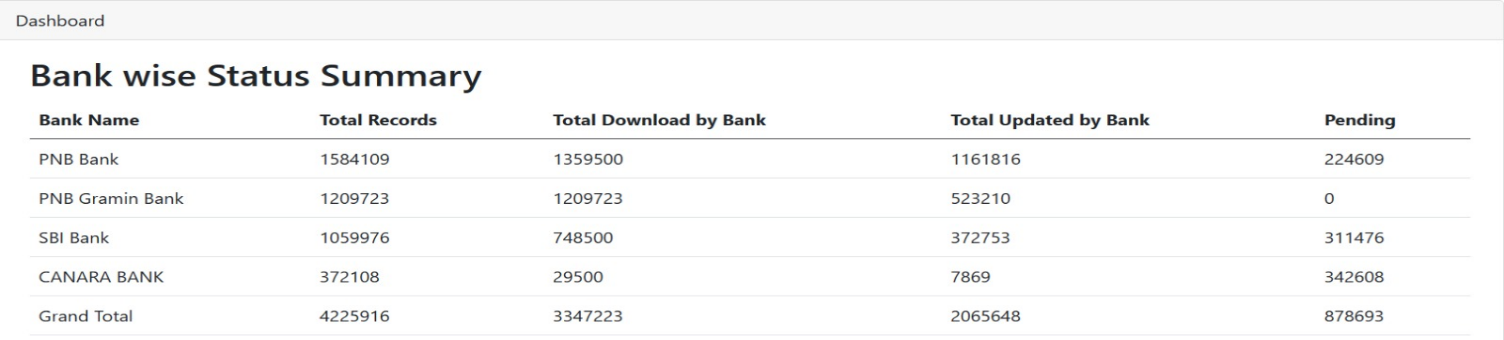 All Banks are requested to enroll eligible beneficiaries under PMJJBY and PMSBY and pass on the benefit to all eligibles.In the State of Haryana, 144 FLCs (including FLCs of Cooperative Banks) have been set up in 140 blocks of the State of Haryana upto Sept 2023. As on Sept 2023, 41 FLCs are vacant.   Details of vacant FLCs are given below:-From the progress report of FLCs during the quarter ended Sept 2023, it has been observed that: 989 Going Digital Camps were organized by FLCs during the quarter ended Sept 2023. 1188 Targets Oriented camps were organized in the State of Haryana during the quarter ended Sept 2023. Controlling heads of banks are requested to ensure that: - All FLCs opened by their bank are functioning regularlyIndependent counselors are appointed in all FLCsComplete infrastructure is provided to all FLCsSenior Officers of their office visit the FLCs on their visit to the field/branches in the concerned area.The house may review.Progress made by rural branches of banks in organizing Financial Literacy Camps during the quarter ended September 2023 is given below for information of the house: Rural branches of banks have conducted 3032 Financial Literacy Camps during the quarter ended September 2023.Out of 5139 Financial Literacy Camps organized during the quarter ended September 2023, 1147 Special Camps were organized and 1885 target specific camps were organized by rural branches of banks operating in the State of Haryana. The controlling heads of banks are requested to advise their rural branches to organize more and more financial literacy camps for different target groups with the assistance of Financial Literacy Counselor of their bank/area to ensure that 100% Financial Inclusion could be achieved. Bank wise/District-wise progress is given on Annexure No. 11.1-11.2 (Page 103-104).Controlling heads of these banks are requested to ensure that inactive FLCs are activated at an early date.Reserve Bank of India has conveyed it decision to expand the Centres for Financial Literacy (CFLs) to every block in the country in a phased manner by March 2024 and implement the phase 1 of scaling up of Centres for Financial Literacy (CFLs) project at 181 CFLs with funding support of Depositor Education And Awareness Fund (DEAF) of RBI/Financial Inclusion Fund (FIF) of NABARD.  PNB has initiated 20 CFLs in 20 blocks covering 10 districts of Haryana, which have been set up in collaboration with CRISIL Foundation (NGO earmarked for the same).In the State of Haryana, RSETIs are functioning in 21 districts of the State.From the progress report of RSETIs during the quarter Sept 2023, it has been observed that:-1923 training programmes of Skill Development have been organized during the period wherein 3653 trainees participated.807 trainees have been financed by the banks to start their Enterprises, 2846 trainee got wage employment.Performance of the RSETIs functioning in the State up to Sept 2023 is given on Annexure No.12.1 (Page-105). The House may review.  From the progress report upto the review period, it has been observed that:-1866 loan applications of RSETI trained candidates have been sponsored and 1448 applications are pending for disposal by various banks.Bank wise and District wise progress along with the pendency is given on Annexure No. 12.2 & 12.3 (Page 106-107).The following action is required from banks in this regard:-Loan applications of RSETI trained persons are disposed of within 15-30 days from the receipt of application at the branch.Loan application of RSETI trained person should be rejected by the next higher authority at Controlling Office level.Branches of different banks in the area to motivate rural masses and send them for training to RSETI functioning in their respective district.Controlling heads of banks are once again requested to impart necessary instructions to their field functionaries in this regard.Controlling heads of banks, representatives of State Govt. Departments and State Director, RSETIs may apprise the house about any other issue relating to RSETIs in the State of Haryana so that the same could be escalated at appropriate level by SLBC Haryana.      The latest position of pending allocation of land of RSETI building is as under:-State Government authorities are requested to intervene in the matter.NABARD, Haryana, RO Chandigarh has informed that the scheme is open for all Schedule commercial Bank, Small Finance Bank and Payment Banks. Under the scheme financial support of 60% of expenditure incurred or Rs 5000/- per camp whichever is lower, is available for Schedule Commercial Banks, SFB, Payment banks, 80% to RRB, 90% to RCBs. In the Special Focused Districts, the upper limit for the same is Rs.6,000/- or 90% of actual expenditure per camp whichever is less, for all banks.Banks may submit the proposals for Financial & Digital Literacy Camps (FDLCs) and other scheme during the current Financial Year, indicated in the above table in the prescribed format.Strengthening Financial Inclusion in the country has been one of the important developmental agendas of both the Government of India and the four Financial Sector Regulators (viz. RBI, SEBI, IRDAI and PFRDA). Financial literacy supports the pursuit of financial inclusion by empowering the customers to make informed choices leading to their financial well-being.Subsequent to completion of the period of the first National Strategy for Financial Education (NSFE: 2013-2018), a review of the progress made was undertaken by the Technical Group on Financial Inclusion and Financial Literacy (TGFIFL- Chair: Deputy Governor, RBI) under the Financial Stability and Development Council (FSDC-Chair: Hon’ble Union Finance Minister). Based on the review of progress made under the Strategy and keeping in view the various developments that have taken place over the last 5 years, notably the Pradhan Mantri Jan Dhan Yojana (PMJDY), the National Centre for Financial Education (NCFE) in consultation with the four Financial Sector Regulators and other relevant stakeholders has prepared the revised NSFE (2020-2025).The NSFE document intends to support the Vision of the Government of India and Financial Sector Regulators by empowering various sections of the population to develop adequate knowledge, skills, attitude and behaviour which are needed to manage their money better and plan for their future. The Strategy recommends adoption of a Multi-Stakeholder Approach to achieve financial well-being of all Indians.To achieve the vision of creating a financially aware and empowered India, the following Strategic Objectives have been laid down:i. Inculcate financial literacy concepts among the various sections of the populationthrough financial education to make it an important life skillii. Encourage active savings behaviouriii. Encourage participation in financial markets to meet financial goals and objectivesiv. Develop credit discipline and encourage availing credit from formal financial institutions as per requirementv. Improve usage of digital financial services in a safe and secure mannervi. Manage risk at various life stages through relevant and suitable insurance covervii. Plan for old age and retirement through coverage of suitable pension productsviii. Knowledge about rights, duties and avenues for grievance redressalix. Improve research and evaluation methods to assess progress in financial educationIn order to achieve the Strategic Objectives laid down, the document recommends adoption of a ‘5 C’ approach for dissemination of financial education through emphasis on development of relevant Content (including Curriculum in schools, colleges and training establishments), developing Capacity among the intermediaries involved in providing financial services, leveraging on the positive effect of Community led model for financial literacy through appropriate Communication Strategy, and lastly, enhancing Collaboration among various stakeholders.The recommendations laid down in the Strategy under each of the ‘5 Cs’ are as under:Content• Financial Literacy content for school children (including curriculum and coscholastic), teachers, young adults, women, new entrants at workplace/entrepreneurs (MSMEs), senior citizens, persons with disabilities, illiterate people, etc.Capacity• Develop the capacity of various intermediaries who can be involved in providing financial literacy.• Develop a ‘Code of Conduct’ for financial education providers.Community• Evolve community led approaches for disseminating financial literacy in a sustainable manner.Communication• Use technology, mass media channels and innovative ways of communication for dissemination of financial education messages.• Identify a specific period in the year to disseminate financial literacy messages on a large/ focused scale.• Leverage on Public Places with greater visibility (e.g. Bus Stands, Railway Stations, etc.) for meaningful dissemination of financial literacy messages.Collaboration• Preparation of an Information Dashboard.• Integrate financial education content in school curriculum, various Professional and Vocational courses (undertaken by Ministry of Skill Development and Entrepreneurship (MSD&E) through their Sector Skilling Missions and the likes of B.Ed./M.Ed. programmes.• Integrate financial education dissemination as part of various on-going programmes.• Streamline efforts of other stakeholders for financial literacy.The Strategy also suggests adoption of a robust ‘Monitoring and Evaluation Framework’ to assess the progress made under the Strategy.Representative from Reserve Bank of India is requested to elaborate.The National Strategy for Financial Inclusion (NSFI): 2019-24 sets forth the vision and key objectives of the Financial Inclusion policies in India to help expand and sustain the financial inclusion process.  The strategy aims to provide access to formal financial services in an affordable manner, broadening and deepening financial inclusion and promoting financial literacy and consumer protection.In this regard, RBI has desired details of mode of coverage of identified villages under the NSFI milestone of providing banking access to every village within a 5 KM radius/ hamlet of 500 households.  SLBC Haryana is in the process of compiling data from all LDMs in this regard.Representative from Reserve Bank of India is requested to elaborate.Micro, Small and Medium Enterprises (MSMEs), despite the important role played by them in the economic fabric of the country, continue to face constraints in obtaining adequate finance, particularly in terms of their ability to convert their trade receivables into liquid funds.  In order to address this pan-India issue through setting up of an institutional mechanism for financing trade receivables, the RBI has formulated “TReDS” (Trade Receivables Discounting System).TReDS is an electronic platform for facilitating the financing/discounting of trade receivables of Micro, Small and Medium Enterprises (MSMEs) through multiple financiers. These receivables can be due from corporates and other buyers, including Government Departments and Public Sector Undertakings (PSUs).On 14.07.2023, Department of MSME organized one day workshop at New Delhi which was attended by Deputy General Manager, SLBC Haryana and during the meeting it was advised that this issue be placed before SLBC for discussion amongst member banks.A TReDS sensitization programme was also organized by SLBC Haryana on 02.08.2023 where-in presentation was given by Team from MSME Department and was attended by bankers.The house may discuss.Ministry of Panchayati Rai (MoPR), in consultation with the National payments corporation of India (NPCI), has come out with a detailed Standard operating Procedure (SoP) to promote UPI based digital payment system in the Panchayats. All the Stares/UTs have been requested to adopt BHIM-UPI in all PRIs to enhance the ease of living for citizens. As per the SOP, the Gram Panchayats / Block Panchayats / District panchayats need to contact the respective Banks to obtain UPI ID/VPA to link their Bank account with the UPI Platform for account-linked payments and/or obtain QR codes for its installation at payment counters in the Panchayat Bhawans. This Bank Account should be one where all taxes and fees levied by the PRIs are deposited. Expeditious adoption of BHIM-UPI by PRIs will enable convenient, automatic transfer of funds and easy payment option for the common man.We have forwarded a copy of instructions issued by the Director General, Development and Panchayats Department, Haryana to the Deputy Commissioners, Zila Parisads and District Development & Panchayat Officers (DDPOs) for adoption of BHIM-UPI to declare all the PRIs to be BHIM-UPI compliant before 31.07.2023.The house to discuss.Sub-Committee Meeting to SLBC Haryana to discuss the agriculture sector related issues was convened on 30.10.2023 in which Convener SLBC, Haryana, representatives of RBI, Agriculture & Farmers’ Welfare Department, Haryana, Animal Husbandry & Dairying Department, Haryana, Horticulture Deptt., controlling heads/representatives of banks and General Insurance Companies involved in Pradhan Mantri Fasal Bima Yojana (PMFBY) also participated.All agenda items were discussed and following action-points were emerged:-The Convener SLBC Haryana briefed the house about Ghar Ghar KCC Abhiyan – saturation of PM KISAN beneficiaries and elaborated that under PM KISAN beneficiaries can be categorized in three stages: farmers who have already been sanctioned KCC; farmers who are not yet eligible/not interested in availing KCC and the remaining farmers are to be covered under KCC as per their eligibility.The DGM SLBC informed the house that there were certain flaws in portal which have been got rectified by NABARD and mobile number, Aadhaar number etc details have now been provided in respect of KCC farmers which will help branch Managers to accelerate the pace of updating data on PMFBY portal.The AGM NABARD informed the house that as per SoP, LDMs are to convene special DLRC/DCC meetings and Special Task Force is also required to be constituted by DDMs in each district in coordination with LDMs. LDMs were advised to get the needful done at an early date. While replying to the query raised by Chief Manager SLBC regarding status of implementation of PMFBY for Kharif 2023, Shri Mukesh Kumar, RO, Department of Agriculture & Farmers Welfare informed that in respect of Cluster I & III, they have taken up with Govt of India for extension of date for data entry of farmers on NCIP as the portal was not working properly due to integration of land records and with respect to Cluster-II, they have already moved to the office of Chief Minister Haryana for approval.Ms Kiran Lekha Walia, CFA, advised the Department to get the issues resolved at the earliest. While touching Doubling of Farmers’ Income, Shri Mukesh Kumar, DoA&FW informed the house that final report of the survey conducted has been submitted, but the approval was still pending.  Ms Walia informed that approval was pending for more than one year. She advised that report needs to be speeded up as the approval is long awaited.Dr V S Rathi, Deputy Director from Animal Husbandry Department, informed the house that Ministry of Fisheries, Animal Husbandry & Dairying, Govt of India have resumed the KCC Campaign from 01.05.2023 to 31.03.2024.  The performance of the Campaign was reviewed district-wise and laggard banks were advised to get the pendency reduced within a week’s time. While reviewing performance of banks under KCC (Fisheries), it was observed that rejection rate was on higher side. LDMs were advised to re-visit the rejected applications.Shri Vikram Dhanda, AGM, RBI also advised bankers to get the pendency cleared and also to ensure 100% coverage of all eligible farmers in the State of Haryana. Shri C M Dhiman, Team Leader, PMU AIF informed that against the target of Rs 925 crores for the financial year 2023-24, loans amounting to Rs 366.64 crore stand sanctioned thus achieving target by 40%. He noted that performance of few districts was on lower side. LDMs of Gurugram and Panchkula were advised to accelerate their efforts under the scheme. He requested all banks to ensure to get all pending cases dispose of at the earliest.The representative from PMFME informed the house that they are in the process of empaneling DRPs at field level.  He also requested banks to persuade BCAs to join as DRPs. Dr V S Rathi, Deputy Director from Animal Husbandry Department, Rathi, informed in brief about AHIDF Scheme to the bankers. He also informed that so far 111 projects received, 37 were eligible, 22 sanctioned, 14 approved and subsidy of Rs 1.29 crores stands released in 5 cases. The Chief Manager, SLBC informed the house that as per communication received from RBI, the issue adoption of fintech, particularly in agriculture sector and challenges/issues in the financial sector with entry of fintech entities was included as agenda items.The Hon'ble Minister of Finance & Corporate Affairs and Hon'ble Minister of Agriculture & Farmers Welfare, Gol have launched "Ghar Ghar KCC Abhiyan" on 19th September 2023 to saturate the remaining PM Kisan beneficiaries with Short Term Agriculture Loans through KCC. The campaign has started from 1st October 2023 and will continue up to 31st December 2023.As per the SoP for the campaign, LDMs across all districts have to convene the special District Consultative Committee (DCC) meeting of Distt. Coordinators/DDM/Govt. Officials/ Panchayati Raj Institutions and organize special camps for sensitization of farmers on GGKA. Similarly, the Block Level Bankers Committee (BLBC) meetings are to be convened in coordination with block level State Govt. functionaries, Bank branches, etc.In this context, a special SLBC Meeting was convened on 29.09.2023 which was co- chaired by Convener SLBC and Director General, IFCC (Finance Dept.), Govt of Haryana and attended by all Line Departments, Senior Officers from NABARD,  Controlling Heads of Banks, DDMs and LDMs of all the districts in the State. All the technical aspects of the Campaign were deliberated by senior Officials from NABARD by way of a power point presentation and minutes of the Meeting have already been circulated to all the Stakeholders.Keeping above in view, SLBC advised all LDMs to ensure that special DCC & BLBC meetings are convened at the earliest and the progress is monitored on a regular basis and all the pending beneficiaries are saturated with KCC at the earliest.Controlling heads of all banks are requested to sensitize field functionaries regarding the Campaign and cover all eligible PM KISAN beneficiaries and update PMFBY portal on regular basis for effective monitoring. Bank-wise and district-wise progress is attached as per Annexure 13.1 & 13.2 (Page 108-109).Department of Agriculture issued PMFBY Notification with regard to Kharif 2023 on 25.07.2023. Data entry on NCIP portal could not be completed within time-line due to various ambiguities on PMFBY portal that arose on account of land integration issues. In districts identified under Cluster-II, identification of Insurance Company is yet to be done.  On account of land integration with NCIP portal, uploading of data became cumbersome job and portal was not supporting and taking much more time. The facts have been discussed with all concerned in the Department by different bankers in Whatsapp group also, but most of the issues are still unresolved.SLBC Haryana was flooded with queries/complaints from bank branches as they were unable to upload data on NCIP Portal.  SLBC written letters to Department of Agriculture vide letters dated 17.08.2023, 28.08.2023, 31.08.2023, 01.09.2023. 11.09.2023,19.09.2023 and 27.09.2023 consolidating various issues faced by Branch Managers, which are summarized below:-Cluster -1 :- Last date for deduction of premium and remittance was 16.08.2023 and entering data on PMFBY portal was 31.08.2023. Despite best efforts by Branch Managers to get the task completed within the time-line, they could not do so due to various technical glitches that had arisen due to land integration. Premium amount debited from the accounts of farmers within stipulated time-line are still lying pending in bank branches and could not be remitted to IC due to non-supporting features of PMFBY portal due to land integration.Cluster-2:-Due to absence of empanelment of any Insurance Company by State Govt. in Cluster II, Premium debited from Farmers Account within prescribed timeline is lying pending in Bank branches and could not be remitted to any IC and farmers could not be given the benefits of Crop Insurance. DoA has not as yet finalized Insurance Company for Cluster-2 by now.Cluster-3:- Notification for Cluster 3 was issued on 29.08.2023. Last date for deduction of premium was 15.09.2023 and remittance to Insurance Company and entering data on PMFBY portal was 30.09.2023. Despite best efforts by Branch Managers to get the task completed within the time-line, they could not do so due to various technical glitches that had arisen due to land integration. Above facts indicate that a lot of farmers’ interests are at stake which may result in agitations on the part of Farmers in various areas of the State, where premium had been debited within prescribed timelines but could not be given the benefit of Crop Insurance, due to non-functioning of PMFBY Portal. Also, there could be possible worsening of Law & Order situation in areas where such agitations may be held, and branch officials’ precious lives will be at risk owing to such precarious situations.Inspite of close follow-up with Department of Agriculture including visits of Convener SLBC and DGM SLBC a number of times to discuss the issue, the issues are still unresolved.  As per operative guidelines of PMFBY, in case of any complaint of rejection of PMFBY claim by insurance company, the matter be first taken up with District Level Monitoring Committee (DLMC) and aggrieved party can appeal to State Level Grievance Redressal Committee (SGRC).  Department of Agriculture & Farmers Welfare had convened State Level Grievances Committee (SLGC) Meetings held on 14.01.2021, 03.09.2021, 04.07.2022, 23.11.2022 and 08.06.2023.  We have received minutes of the meeting and the same have been circulated to all stakeholders for further necessary action in the matter.  Most of the banks have filed petition with Hon’ble Punjab & Haryana High Court in the matter and last date was fixed for 04.10.2023, on which date Hon’ble High Court reserved orders after final arguments.Pradhan Mantri Fasal Bima Yojana (PMFBY) is being implemented in the State from Kharif 2016. The scheme is made available for Paddy, Bajra, Cotton, Maize & Moong in Kharif season and Wheat, Barley, Gram, Mustard & Sunflower in Rabi season. 89,93,271 farmers have been covered under the scheme till date (07.11.2022). Out of which, 24,47,956 farmers benefited with a claim amount of Rs. 5667.02 Crore. Scheme is being implemented successfully in the State but some farmers remained deprived of the benefit of the scheme due to various issues like right crop not insured by the inter-mediatory; received premium from farmer but not deposited to the insurance companies in time; not uploaded the documents etc. To address the issue, State Government created District/State Level Grievance Committees i.e. i) District Level Grievance Committee (DLGC) was constituted under the chairmanship of concerned Deputy Commissioner, ii) State Level Grievance Committee (SLGC) & iii) State Technical Advisory Committee (STAC) was constituted under the chairmanship of Director General, Agriculture & Farmers Welfare Department. Due to the efforts of these committee, Department was able to resolve most of the the issues. Bank-wise district wise complaint cases of PMFBY are as per Annexure 14.1-14.4  (Page 110-113).The Hon’ble Union Finance Minister in his Union Budget Speech for 2016-17 had announced doubling of Farmer’s income by 2022. Hon’ble Prime Minister expressed desire on 28.2.2016 to double the income of farmers by the year 2022, when the country completes 75 years of independence. He unveiled a seven-point strategy to double the income of farmers in six years with measures to step up irrigation, provide better quality seeds and prevent post-harvest losses. He said "In the past, the emphasis has been on agricultural output, rather than on farmers' incomes”. With a good strategy, well-designed programmes, adequate resources and good governance in implementation, this target is achievable."PM’s Seven strategies:-Big focus on irrigation with large budgets, with the aim of "per drop, more crop."Provision of quality seeds and nutrients based on soil health of each field.Large investments in warehousing and cold chains to prevent post-harvest crop losses.Promotion of value addition through food processing.Creation of a national farm market, removing distortions and creation of e-platform across 585 stations.Introduction of a new crop insurance scheme to mitigate risks at affordable cost.Promotion of ancillary activities like poultry, beekeeping and fisheries.As for doubling of farmers’ income, apart from financing of farmers by banks, a number of other steps are required to be taken by various departments of State Govt i.e. Agriculture, Horticulture, Animal Husbandry, Fisheries, Finance & Planning, Rural Development, Irrigation, Haryana seeds Development Corporation etc.  To discuss and decide the steps to be taken in meeting of State Level Coordination Committee formed for the purpose carries utmost importance.In previous sub-committee meeting, it was informed by representative from Department of Agriculture & Farmers Welfare, Government of Haryana informed that they have hired a third-party agency to conduct study on the subject.  The report of the agency will be analyzed and discussed as and when received. Representative from Department of Agriculture is requested is update the house about the outcome of the study report.A campaign for issue of KCC to the eligible beneficiaries for Animal Husbandry & Fisheries activities was launched from 8th November, 2021 to be held on every Friday of the week.  The broad contours of the campaign are as under:-“District-level KCC Camp” will be held for on the spot scrutiny and in-principle acceptance of applications for processing and sanction of KCC to eligible beneficiaries. State Animal Husbandry Department/ State Fisheries Department will appoint District Nodal Officers respectively for this campaign and both Nodal Officers will regularly coordinate with LDM for the weekly camps in the district.The applications will be sourced by the Nodal officers from eligible farmers for Animal Husbandry and Fisheries activities, through District Veterinary Surgeons, District Fishery Officer, field supervisors of district milk unions and CSC.A KCC Coordination committee will be constituted at district level for scrutiny of sourced applications with the composition as follows: Lead District Manager- ConvenorDDM, NABARD - MemberDistrict Nodal Officer, Department of Animal Husbandry - MemberDistrict Nodal Officer, Department of Fisheries - MemberBank’s representatives at District Level –MemberMinistry of Fisheries, Animal Husbandry & Dairying, Government of India vide letter dated 13.03.2023 have informed that nationwide AHDF KCC Campaign will now resume from 01.05.2023 to 31.03.2024.  Necessary instructions have been conveyed by SLBC to all stake-holders and camps are being organized in Haryana. The guidelines mentioned in the earlier circular dated 10.11.2021 be strictly followed during the campaign to achieve maximum saturation.Accordingly, all LDMs in the State of Haryana, in close coordination with Animal Husbandry Department and Fisheries Department are requested to organize camps in their respective districts and upload progress in Jansuraksha portal on weekly basis. Camp schedule prepared and circulated by SLBC to all LDMs in the districts.As on 20.10.2023, status of applications is summarized as under:-Bank-wise and District-wise progress under Animal Husbandry Annexure 15.1-15.2 (Page 114-115) & Fishery Schemes are as per Annexure 16.1-16.2 (Page 116-117).Controlling Heads of public sector banks and Sarva Haryana Gramin Bank are requested to monitor the scheme personally till the end of campaign i.e. 31.03.2024.Keeping in view the importance of infrastructure development in the agriculture sector, the Government of India has launched Central Sector Scheme of Financing in August 2020 under Agriculture Infrastructure Fund. It has a corpus of Rs 1 lakh crore, out of which, a sum of Rs 3900 Cr has been allocated to Haryana State. Loan disbursement under the scheme will complete in six years from 2020-21 to 2025-26. This Central Sector Scheme has been formulated to mobilize a medium - long term debt financing facility for investment in viable projects relating to post-harvest management Infrastructure and community farming assets through incentives and financial support. The objective of the scheme is to encourage farmers and agri-enterprises to invest and adopt modern technologies to enhance their income by reducing post-harvest losses, avoid distress selling and value addition to the agriculture produce. Apart from this, another objective is to encourage farmers to have high quality produce based on food standards and to make their produce available in the international market. The salient features of the scheme are summarized below- All loans under this financing facility will have interest subvention of 3% per annum up to a limit of ₹ 2 crore. Repayment period covered under the financing facility will be for a maximum period of 7 years including the moratorium period of up to 2 years. Credit guarantee coverage will be paid by Government of India (GOI) from the financing facility under Credit Guarantee Fund Trust for Micro and Small Enterprises (CGTMSE) scheme for a loan up to ₹ 2 crore. The Credit guarantee scheme for Farmer Producer Company (FPO) has been approved by GOI and is being implemented through the Trust by NABSanrakshan Trustee Private Limited. It is a unique scheme where the benefit of capital subsidy under any present or future scheme of Central/State government can be availed and converged with the benefit of interest subvention under this scheme e.g. Sub Mission on Agricultural Mechanization (SMAM), Crop Cluster Development Programme (CCDP), Mission for Integrated Development of Horticulture (MIDH), PM Formalisation of Micro Food Processing Enterprises (PM FME), Agricultural Marketing Infrastructure (AMI ) scheme of Integrated scheme for Agricultural Marketing (ISAM), Gobar Dhan under Swachh Bharat Mission (SBM)-Gramin, Central Sector Integrated Scheme on Agriculture Cooperation (CSISAC), Pradhan Mantri Kisan Urja Suraksha evam Utthaan Mahabhiyan Yojana (PM-KUSUM), etc. However, a minimum of 10% of the project cost shall be mandatory as promoter’s contribution. Agri Infra Portal (https://agriinfra.dac.gov.in) has been created and eligible individuals / institutions can apply online for loan through this portal. The district-wise annual targets under AIF for 2023-24 were conveyed by PMU vide their letter dated 24.05.2023 and discussions during 164th SLBC meeting were held and strategy to achieve the targets was also chalked out. However, the annual targets for all the States were reviewed by Ministry of Agriculture, Govt of India keeping in view the whopping increase of targets in successive years due to carry over deficit, now the moderated targets for Haryana to a realistic target of Rs 925 crore for 2023-24, which have been conveyed to us by the Department vide letter dated 12.07.2023. All the banks have been allocated revised targets hence-forth.As per AIF portal, progress from 01.04.2023 is as under:-(Amount Rs in Crores)Cumulative position of cases since inception of the scheme is as under:- (Amount Rs in Crores)Bank-wise & District-wise position is as per Annexure 17.1-17.4 (Page – 118-121). The house may discuss.A brief summary of modifications in guidelines is given below:-As per PM FME portal, position of cases is as under:-(Rs in Crores)Bank-wise & District-wise position is as per Annexure 18.1-18.2 (Page – 122-123).The recently announced Prime Minister’s AtmaNirbhar Bharat Abhiyan stimulus package mentioned about setting up of Rs 15000 crore Animal Husbandry Infrastructure Development Fund (AHIDF).  The Animal Husbandry Infrastructure Development (AHIDF) has been approved for incentivizing investments by individual entrepreneurs, private companies, MSME, Farmers Producers Organizations (FPOs) and Section 8 companies to establish (i) the dairy processing and value addition infrastructure, (ii) meat processing and value addition infrastructure and (iii) Animal Feed Plant.AREA OF OPERATIONThe Animal Husbandry Infrastructure Development Fund (AHIDF) as detailed in the forthcoming paragraphs will be implemented in all States and Union Territories.OBJECTIVESTo help increasing of milk and meat processing capacity and product diversification thereby providing greater access for unorganized rural milk and meat producers to organized milk and meat market.To make available increased price realization for the producer.To make available quality milk and meat products for the domestic consumer.To fulfill the objective of protein enriched quality food requirement of the growing population of the country and prevent malnutrition in in one of the highest malnourished children population in the world.Development entrepreneurship and generate employment.To promote exports and increase the export contribution in the milk and meat sector.To make available quality concentrated animals feed to the cattle, buffalo, sheep, goat, big and poultry to provide balanced ration at affordable prices.Representative from Animal Husbandry Department is requested to apprise the House regarding steps taken by the Department to generate projects under this Scheme.The house to discuss.We have been informed by Department of Financial Services, Ministry of Finance, Government of India, vide their letter dated 17.01.2023 informing that Warehousing Development and Regulatory Authority (WDRA) has been established under Warehousing (Development and Regulation) Act, 2007 for setting up a negotiable warehouse receipt system in the country, making Negotiable Warehouse Receipt (NWR) a prime tool of trade and regulation of warehouses.  E-NWR can facilitate easy pledge financing by banks and other financial institutions, e-NWR also helps to save expenditure in logistics as stocks can be traded through multiple buyers without physical movement and can be even split for partial transfer or withdrawal. E-NWRs promote scientific warehousing for storage of agricultural goods and commodities.  Also, in a recent meeting with Department of Food and Public Distribution, it was decided that outreach of pledge finance through e-NWRs should be increased. SLBC Conveners have been advised to include pledge financing through e-NWRs as a permanent agenda item in SLBC meetings.Progress of NWR as on September 2023 is attached as per Annexure 19 (Page 124).House may discuss.Position as on 30.09.2023(Outstanding Rupees in crores)Bank-wise progress under Kisan Credit Card (KCC) (Crop Loan), Animal Husbandry & Fisheries Scheme as on Sept 2023 is given in Annexure No.20.1-20.3 (Page 125-127). This is for the information of the house.It has been observed from the progress reports received from banks that banks have issued 7,11,536 RuPay ATM cum debit cards upto Sept 2023. Bank wise position of issuance of Kisan RuPay Cards is given on Annexure No.20.1 (Page-125).   The house may review. We have been advised by Reserve Bank of India to include following topic for discussion:-Adoption of Fintech, particularly in the agriculture sector, which could help bring in more investment into the sector for long term asset creation and infrastructure development.Review of challenges/issues in the financial sector with the entry of fintech entities.Financial Technology (FinTech) is used to describe new technology that seeks to improve and automate the delivery and use of financial services. The uses of antiquated machinery, poor infrastructure and farmers inability to easily access a larger market are just few of the issues plaguing India’s agricultural sector.  The use of technology can increase productivity, reduce costs  and improve efficiency in farming practices leading to higher yields and profit to farmers. This, in turn, can improve their economic status and standard of living.  Additionally, technology can also provide farmers with access to information, resources and markets e.g. mobile app and online platforms can provide farmers with weather forecasts, market price and information on best farming practices. This can help them make informed decisions about their crops, there-by preventing crop damage and failure. Technology can also help to reduce drudgery of farm work making it more appealing to younger generation who may have otherwise sought employment in other sector.  This can help to retain young people in rural area and prevent the rural exodus to urban area.The most urgent issues are proper connectivity and supply chain planning for which agritech startups in India are operating. Some of the agritech startups in India are:-Apna Godam (Rajasthan)Aarar Unmanned SystemsAgricx LabAibonoAgrowaveBigHaatBharatAgriErgosFasalGold FarmsThey are providing post-harvest solutions, marketing, apply fertilizers and pesticides in the field by drone reach market and create sustainable supply chain management etc.The house may discuss and possibility to promote fintech start-up companies in agriculture sector.Progress under various Govt. Sponsored schemes and issues relating to their implementation in the State of Haryana were discussed in the meeting of Sub Committee to SLBC Haryana held on 30.10.2023. To improve the performance of banks under Govt. Sponsored Schemes the following action points emerged during the meeting:-Controlling Heads of all Banks were advised, specifically private sector banks, to ensure their active participation in implementation of all Government Sponsored Programmes. The AGM, RBI advised bankers not to keep Government Sponsored applications pending beyond 30 days. Shri I Jawahar, State Director KVIC informed the house that against the target of Rs 6885 lakhs, margin money stands disbursed amounting to Rs 3267 lakhs (49%) as on 30.09.2023. He requested bankers to dispose of pending cases at the earliest and ensure achievement of targets during this financial year. However, AGM RBI advised bankers to ensure achievement of physical targets also.It was observed that private banks were not actively participating under the scheme.Madam Kiran Lekha Walia, Chief Financial Advisor, IFCC advised all banks and Lead District Managers to get all cases pending for sanction/disbursement disposed of at the earliest.It was observed despite constant follow-up by SLBC, a large number of applications were still pending with bank branches and cases pending for FY 2020-21 and 2021-22 need special attention.  LDMs of these districts were advised strictly to get pending case disposed of at the earliest.HSFDC Department was advised to increase sponsoring of cases to private sector banks which is presently only 6%.  Department was also advised to sponsor applications to banks in commensurate with the targets allocated to banks. The DGM, SLBC Haryana advised LDMs to monitor progress under the Scheme thread-bare during BLBC/DLRC/DCC meetings.HDFC Bank informed that pendency under NULM was showing where-as they have not received applications. Representative from NULM was advised to get the applications re-submitted to concerned bank branches NULM representative was advised to send copies of loan applications to concerned bank branches afresh in case of re-sponsored cases. Representative from NULM was advised to get data reconciled in all districts. Bankers were requested to get pendency under the scheme cleared at the earliest.The representative from NRLM congratulated bankers for 63% achievement as on September 2023 and also informed that number of applications were pending with banks for last one year.  LDMs were advised to monitor this Scheme during BLBC Meeting thread-bare and also advised the representative from NRLM to ensure that their district level representative at district level also attends BLBC/DLRC/DCC meetings, as and when convened by LDMs.As sponsoring under NRLM scheme was on lower side in commensurate with the targets for 2023-24, the Department was advised to increase sponsoring under the scheme.  Reference was also invited towards SLBC letter dated 06.07.2023 addressed to CEO HSRLM to revise targets of 29500 downwards keeping in view that only 7556 applications were sponsored during first half of the financial year. Shri Vikram Dhanda, AGM, RBI advised bankers to get the pendency under the scheme cleared at the earliest.The DGM SLBC advised all LDMs to review all Govt sponsored programmes every month and also invite representatives from line departments for effective monitoring.Ms Kiran Lekha Walia, CFA, IFCC advised to form Whatsapp Groups for each Govt sponsored Programmes so that petty issues could be resolved instantly.The Chief Manager, SLBC Haryana informed the house that against the target of 1.92 lakh allocated under PM SVANidhi, 86018 applicants have been disbursed.  He requested all banks to dispose of pending cases at the earliest.He informed that performance of banks under the scheme has improved during last three months and requested bankers to accelerate the pace of disbursement under the scheme. The representative from MMAPUY informed that pendency of major banks was on higher side and requested them to get the pendency cleared at the earliest. Ms Walia informed that performance under MMAPUY was last reviewed on 20.10.2023 where-in all banks promised to get cases pending cleared but the position has still not improved.The DGM SLBC informed the house that Chief Commissioner, Haryana Right to Service Commission called the Director General, Animal Husbandry and Dairying Department and Convener SLBC Haryana alongwith State Heads of all banks to examine the reasons of cases pending for sanction/disbursement sponsored under Mukhya Mantri Antoydaya Parivar Utthan Yojana (MMAPUY). While reviewing the cases pending for sanction/disbursement, the Chief Commissioner expressed his displeasure over delay on the part of branch Managers in sanction/disbursement of cases and observed that some cases were pending for more than 2 years, which is not as per TAT and cannot be tolerated at any cost.  The Chief Commissioner cautioned that as per Haryana Right to Service Act, penalty can be imposed against Branch Managers for keeping applications pending for sanction/disbursement on unreasonable grounds beyond TAT period.  The DGM SLBC advised all banks not to keep cases pending beyond TAT and avoid any unpleasant action/penalty by Chief Commissioner.Bank-wise performance and phase-wise performance was reviewed at length and banks were requested to get the pendency cleared at the earliest. LDMs were advised to have granular case-wise analysis of pending cases including reasons of pendency and rejection etc. under MMAPUY while attending 166th SLBC Meeting for presentation before coming SLBC meeting. Banks were also advised to get pendency cleared under fourth phase of MMAPUY at the earliest.The Chief Manager, SLBC Haryana also highlighted features of PM Vishwakarma Scheme and requested banks and LDMs to sensitize field functionaries about the scheme and dispose of the cases as and when applications under the scheme are received. As decided in meeting of Sub Committee to SLBC Haryana to review the performance of banks under Govt. Sponsored Programmes, controlling heads of banks are once again requested to ensure that loan applications of sponsored cases i.e. PMEGP, NULM, HSDFC Schemes and HSRLM  are disposed of within a maximum period of 30 days from the date of receipt of loan application in the branch and no application should remain pending with the bank branches beyond the prescribed period. However, the Nodal Departments are also requested to sensitize the applicants to ensure that necessary documents are submitted to the bank branch in one go to avoid unnecessary delay in disposal of their loan application by the bank branch.Details of scheme-wise pendency is as under:-The house may discuss.M.M. Rs. In lakhsMinistry of Micro, Small & Medium Enterprises, Government of India vide Office Memorandum dated 13.05.2022 has informed that competent authority has approved the continuation of the ongoing Plan Scheme – Prime Minister’s Employment Generation Programme (PMEGP) over the 15th Finance Commission cycle for five years from 2021-22 to 2025-26 with an outlay of Rs 13554.42 crores with some modifications in the existing scheme.  Main features of the scheme are as under:-Objectives:To generate employment opportunities in rural as well as urban areas of the country through setting up of new self-employment ventures/projects/micro enterprises.To bring together widely dispersed traditional artisans/rural and urban unemployed youth and give them self-employment opportunities to the extent possible, at their placeTo provide continuous and sustainable employment to a large segment of traditional and prospective artisans and rural and urban unemployed youth in the country, so as to help arrest migration of rural youth to urban areas.To increase the wage-earning capacity of workers and artisans and contribute to increase in the growth rate of rural and urban employment.Levels of support under PMEGPFor setting up of new micro enterprise (units)Note:The maximum cost of the project/unit admissible for Margin Money subsidy under Manufacturing sector is Rs 50 lakhs.The maximum cost of project/unit admissible for Margin Money subsidy under Business/Service Sector is Rs 20 lakhs.The balance amount (excluding the own contribution) of the total project cost will be provided by banks.If the total project cost exceeds Rs 50 lakhs or Rs 20 lakhs for manufacturing and service/business sector respectively, the balance amount may be provided by banks without any Government subsidy.2nd Loan for upgradation of existing PMEGP/REGP/Mudra unitsNote:The maximum cost of the project/unit admissible for Margin Money subsidy under Manufacturing sector is Rs 1.00 crore. Maximum subsidy would be Rs 15 lakh (Rs 20 lakh for NER and Hill States).The maximum cost of project/unit admissible for Margin Money subsidy under Business/Service Sector for upgradation is Rs 25 lakh.  Maximum subsidy would be Rs 3.75 lakh (Rs 5 lakh for NER and Hill States).The balance amount (excluding the own contribution) of the total project cost will be provided by banks.If the total project cost exceeds Rs 1.00 crore or Rs 25.00 lakhs for manufacturing and service/business sector respectively, the balance amount may be provided by banks without any Government subsidy.Following industries/business connected with Animal Husbandry will also be allowed:-Dairy – milk and other dairy products through primarily cows but also sheep, goats, camels, buffaloes, horses and donkeys.Poultry – Poultry, kept for their eggs and for their meat, include chickens, turkeys, geese and ducks.Aquaculture – It is the framing of aquatic organisms including fish, mollusks, crustaceans and aquatic plantsInsects – including bees, sericulture, etc.Bank wise & District wise Progress and pendency as at September 2023 is given on Annexure No.21.1-21.3 (Page 128-130) for information of the house.Highlights of the performance of banks during the quarter ended September 2023 are as under:-The achievement under the scheme in terms of cases sanctioned and margin money disbursed has been 110% and 49% of the allocated target respectively.Out of the total 4041 cases sponsored to various banks, 1608 cases 40% cases were returned by the banks, which is on very higher side which speaks of quality of sponsored cases as well.As at September 2023, 1272 and 481 cases were lying pending with banks for sanction and disbursement respectively.Institution wise Progress:-Source: PMEGP PortalRepresentatives from Private Banks are requested to comment.ACTION REQUIRED FROM NODAL AGENCIES (KVIC/KVIB/DIC)PMEGP loan applications are sponsored to all banks in proportion to their bank branches in the State of Haryana.The reasons for higher rate of rejection are analyzed in the meeting of District Level Task Force Committee and scrutiny of loan applications is made in such a manner to avoid higher rate of rejection.Their District level field functionaries visit LDM Office of their respective district on monthly basis on 15th of every month (on next working day if 15th is a holiday) with bank wise pendency and follow up with the concerned bank branches for disposal of the pending applications within the stipulated timeframe. The house may discuss.Progress during the quarter ended September 2023, as received from the Department is as under:-District wise Progress and bank wise/district wise pendency is given on Annexure No.22.1-22.2 (Page 131-132) for reference of the SLBC member banks.From the above it has been observed that:-The progress against the target during the review period in sanction and disbursement of cases was 17% and 16% respectively which was very low. 3031 cases were rejected/returned during the review period. The rejection rate was on higher and needs to be analyzed before sponsoring of loan applications.5257 and 177 cases were still lying pending with various branches of banks for disposal and disbursement as at the end of September 2023.ACTION POINTS FOR BANKSControlling heads of banks are requested to advise their field functionaries to ensure that:-Applications are disposed of on merits within a maximum period of 30 days from the receipt of application at branch level.Applications lying pending for disposal as at  September 2023, are disposed of immediately.Sanctioned cases are disbursed immediately after the sanction subject to compliance of terms of sanction of loan.Loan applications are not rejected on flimsy grounds.Loan applications are not kept pending for disposal/disbursement beyond the prescribed time norms.Loan applications are rejected by the next higher authorityReasons for rejection are conveyed to the applicant in a proper manner.For HSFDCHSFDC is requested to sponsor applications to all banks (including private sector banks) in proportion to their bank branches in the State of Haryana. From Annexure, it is observed that out of 9884 applications sponsored, only 671 (7%) applications were sponsored to private sector banks.Representative of HSFDC is requested to advise their District level field functionaries to visit LDM Office of their respective district on monthly basis on 20th of every month (on next working day if 20th is a holiday) with bank wise pendency to take up with the concerned bank branches for disposal of the pending applications within the stipulated timeframe. All LDMs of Haryana have already been advised to follow up with the concerned bank branches for disposal of the pending loan applications within the specified timeframe and disbursement of sanctioned cases as well.Representative of HSFDC is requested to ensure that the reasons for higher rate of rejection of loan applications are to be analyzed by the District Level Task Force Committee and kept in mind while sponsoring of fresh cases during the current financial year.Branch wise pendency is provided to the LDM of the respective district for follow up with the concerned branches of banks in the district.The representative of HSFDC is requested to deliberate upon the issue.Progress under NULM during the period ended September 2023 was as under:-SEP-INDIVIDUAL-STATE AS A WHOLESEP-GROUPS-STATE AS A WHOLESELF HELP GROUPS (SHGs)-STATE AS A WHOLESource: ULBA copy of the bank wise and district wise progress as at September 2023 is given on Annexure No.23.1-23.6 (Page 133-141).From the above, it has been observed that:-Against the target upto 30.09.2023 for sanction of loans to 2015 individuals, 273 applications were sponsored to banks operating in the State of Haryana during the period ended September 2023.121 Loan applications were rejected and 1621 applications were lying pending with various branches of banks as at September 2023.Similarly, against the target for sanction of loans to 500 groups of individuals, only 261 applications were sponsored to banks and 99 sanctioned by banks operating in the State of Haryana during the period ended September 2023.The representative of SUDA may apprise the house about the issues hindering performance under the scheme.ACTION POINTS FOR BANKSAs the progress under the scheme during the peruid ended September 2023 was not upto the mark. Controlling heads/representatives of all banks are requested to ensure that:-Necessary instructions may please be regularly imparted to their field functionaries to dispose of the sponsored applications within the prescribed time i.e maximum 30 days from the receipt of application in the branch.Applications lying pending with their branches as at September 2023 are disposed of immediately.Sanctioned cases are disbursed at the earliest possible subject to compliance of terms and conditions of sanction.Loan applications are not rejected on flimsy grounds.FOR NODAL AGENCY (SUDA)Reasons for higher rate of rejection are got analyzed and should be kept in mind while sponsoring loan applications during the current financial year to improve performance under the scheme. To get the performance under the scheme improved considerably field functionaries are required to be sensitized and activated. They should be advised to visit LDM Office of their respective district on monthly basis on 20th of every month (on next working day if 20th is a holiday) with bank wise pendency to take up with the concerned bank branches for disposal of the pending applications within the stipulated timeframe.Details of bank wise and branch wise pendency as at September 2023 are provided to SLBC Haryana Secretariat for taking up the matter with the concerned banks for disposal of pending loan applications. Bank wise progress in terms of amount sanctioned and disbursed should be collected, compiled and submitted to SLBC Haryana Secretariat (as advised by RBI).The representative of SUDA may apprise the house about the issues hindering performance under the scheme.From the progress report for the period ended September 2023 received from HSRLM it has been observed that:-Rs in lakhsAgainst the annual target of 29500, HSRLM has sponsored only 7556 applications, out of which 2437 applications are pending for disposal.During financial year 2022-23, against the annual target of 22000, only 13816 applications were sponsored by HSRLM.  In view of this, SLBC Haryana had requested HSRLM vide letter dated 06.07.2023 to revise the targets down-wards. HSRLM is again requested to revise the annual targets in view of the fact that only 7556 applications were sponsored during half-year ended September 2023.Bank-wise/District-wise progress and pendency is given on Annexure No. 24.1-24.2 (Page 142-143).ACTION POINTS FOR BANKSControlling heads/representatives of all banks are requested to ensure that:-Monitoring of the progress under the scheme is done by their office on regular basis.Necessary instructions are imparted to their field functionaries to dispose of the sponsored applications within the prescribed time i.e maximum 30 days from the receipt of application in the branch.Applications lying pending with their branches are disposed of immediately to ensure that no application remains pending for disposal beyond 30 days.Sanctioned cases are disbursed immediately after ensuring compliance of terms and conditions of sanction.Loan applications are not rejected on flimsy grounds.Reasons for rejection are conveyed to the applicants.ACTION POINTS FOR NODAL AGENCY (HSRLM)The District Level Field functionaries are sensitized properly and advised to remain in touch with their respective LDM Office and visit LDM Office on 20th of every month for disposal of the pending loan applications.Bank wise and branch wise pendency is provided to the concerned banks and SLBC Haryana Secretariat as well on monthly basis to get the pending loan applications disposed of within the prescribed time i.e 30 days from the date of receipt of loan application in the branch. In case of any issue with regard to opening of account, the issue be raised to concerned LDM/controlling office for resolution.From the progress report of Self Help Groups (SHGs) for the period ended September 2023, it has been observed that banks have saving linked 22188 SHGs and 2814 SHGs have been credit linked.Bank-wise progress under Saving and Credit linkage of Self Help Groups is given on Annexure No 25 (Page 144).Ministry of Housing and Urban Affairs, Government of India, vide letter dated 14.09.2022 has informed that the Scheme was implemented since June 01, 2020 to facilitate micro-credit to street vendors.  The Ministry had introduced the provision of third loan of upto Rs 50,000/- with a term of 36 months in addition to earlier 1st and 2nd loans of Rs 10,000 and Rs 20,000, respectively.In continuation to letter issued by the Ministry on June 01, 2022, the following clarifications have been issued by Ministry of Housing and Urban Affairs vide their letter dated 14.09.2022 with respect to 3rd loan of Rs 50,000 PM SVANidhi Scheme as under:-The performance of banks is being monitored by Government of India at highest level. On 25.08.2023, Dr Bhagwat Karad, Hon’ble Minister of State (MoS) for Finance reviewed the performance of Banks to review the progress under PM SVANidhi Scheme.  He had advised all member banks to get the pendency cleared at the earliest.Bank-wise & District-wise progress under Tranche 1, 2 & 3 is attached as per Annexure 26.1 – 26.6 (Page 145-150)In compliance to deliberations held during last SLBC meeting, a meeting of controlling heads of banks of NCR was also held on 18.09.2023 under the chairmanship of the Director, Department of Financial Services at LDM Office Gurugram to review the progress under PM SVANidhi.On 19.11.2021 Hon’ble Chief Minister of Haryana called a meeting of controlling heads of selected banks regarding MUKHYA MANTRI ANTYODHAY PARIVAR UTHAAN YOJANA.  Under the Yojana, Government of Haryana organized camps in phases in various blocks of Haryana from 29.11.2021 to date.  The Camps were attended by persons having annual income of less than Rs 1.00 lakh per annum and persons interested for loans were referred to Banks for financing. Progress under MMAPUY is as under:- Controlling Heads of all banks are requested to dispose of pending applications within a week’s time. Bank-wise/District-wise progress report is as per Annexure 27 (Page 151).On 06.10.2023 Chief Commissioner, Haryana Right to Service Commission called the Director General, Animal Husbandry and Dairying Department and Convener SLBC Haryana alongwith State Heads of all banks to examine the reasons of cases pending for sanction/disbursement sponsored under Mukhya Mantri Antoydaya Parivar Utthan Yojana (MMAPUY).While reviewing the cases pending for sanction/disbursement, the Chief Commissioner expressed his displeasure over delay on the part of branch Managers in sanction/disbursement of cases and observed that some cases were pending for more than 2 years, which is not as per TAT and cannot be tolerated at any cost.  He cautioned that as per Haryana Right to Service Act, penalty can be imposed against Branch Managers for keeping applications pending for sanction/disbursement on unreasonable grounds beyond TAT period.As such, controlling heads of all banks and LDMs to sensitize field functionaries stringently to examine the cases pending for sanction/disbursement with them, maximum within a week’s time.On 16.08.2023, Cabinet Committee on Economic Affairs chaired by Hon’ble Prime Minister Shri Narendra Modi approved a new Central Sector Scheme “PM Vishwakarma” with a financial outlay of Rs.13,000 crore for a period of five years (FY 2023-24 to FY 2027-28). The scheme aims to strengthen and nurture the Guru-Shishya parampara or family-based practice of traditional skills by artisans and craftspeople working with their hands and tools. The scheme also aims at improving the quality, as well as the reach of products and services of artisans and craftspeople and to ensure that the Vishwakarmas are integrated with the domestic and global value chains.Under PM Vishwakarma scheme, the artisans and craftspeople will be provided recognition through PM Vishwakarma certificate and ID card, Credit Support upto Rs.1 lakh (First Tranche) and Rs.2 lakh (Second Tranche) with a concessional interest rate of 5%.  The Scheme will further provide Skill Upgradation, Toolkit Incentive, Incentive for Digital Transactions and Marketing Support.The scheme will provide support to artisans and craftspeople of rural and urban areas across India. Eighteen traditional trades will be covered in the first instance under PM Vishwakarma. These trades include:-On 12.10.2023, a meeting to review the status of implementation of PM Vishwakarma was held under the chairmanship of Shri Vivek Joshi, Secretary, Department of Financial Services, Ministry of Finance, Govt of India which was also attended by all stake-holders from various Departments and banks.  During the meeting, brief presentation was also given by Additional Director, MSME.  During the meeting, the Chairman advised all stake-holders as under:-• To ensure that enrolments of beneficiaries is seamlessly done by the CSCs in Gram Panchayats and Urban Local Bodies of the district. • To ensure that verification of the enrolled beneficiaries by Head of Gram Panchayats and Executive Heads of Urban Local Bodies is done in a smooth and timely manner. • To ensure adequate awareness about the Scheme in all Gram Panchayats and Urban Local Bodies. State government may put in place a suitable mechanism for the purpose of ensuring that all eligible beneficiaries are onboarded under the Scheme. • To conduct Stage II verification by the District Implementation committee headed by District collector. • To ensure that all registered beneficiaries get access to PM Vishwakarma Certificate and ID Cards.• The District Implementation Committee may adopt suitable mechanism for ensuring that the beneficiaries get seamless access to benefits under the Scheme. • To ensure coordination with agencies of M/o MSDE for skilling component. • Industries Department of the State need to extend support for marketing of various products of artisans and crafts people and expand its reach from local markets to global markets. • To ensure coordination with Banks and other member lending institutions to facilitate credit support for the beneficiaries in regular district/state level meetings. • The Urban Local Bodies and Gram Panchayats may collaborate with banks for digital onboarding of Vishwakarma brothers and sisters and provide them necessary handholding for sustained use of digital payments and availing the digital payment incentives. • The progress of the scheme may be regularly reviewed at DLCC and SLBC meetings. Controlling Heads of all banks are requested to sensitize field functionaries about the scheme.The position of recovery certificates as on September 2023 is given here-under:-(Amt. Rs.in Crore)Bank wise and District wise progress is given at Annexure No. 28 (Page 152).It is suggested that a portal be developed where application-wise cases are entered in portal by Banks/concerned department for online tracking of application which will also help Banks/State Government to monitor the stage of applications. Like-wise, a link for application-wise cases filed under SERFESAI Act may also be provided.25.1   BASIC STATISTICAL DATA (KEY PARAMETERS)The comparative position of Key Banking Parameters is given below:-                                                   				                                                       (Amt. Rs. in Crore)Bank-wise data is given on Annexure No.29.1-29.6 (Page 153-158)25.2 BRANCHES 25.3    DEPOSITS 									(Amt. Rs. in Crore)25.4 ADVANCES (Amt. Rs. In Crore)25.5 	PS ADVANCES     (Amt. Rs. In Crore)25.6     AGRICULTURE ADVANCES(Amt. Rs. In Crore)25.7-(i) NPAs UNDER AGRICULTURE AS AT 30th Sept. 2023						(Amt  Rs. in Crores)Bank wise position is given at Annexure No. 29.7 (P-159) 25.8	MICRO, SMALL & MEDIUM ENTERPRISES (MSMEs) (Amt. Rs. In Crore)25.9	ADVANCES TO WEAKER SECTOR(Amt. Rs. In Crore)The Bank-wise position under National Goals is available in Annexure No. 29.9 (P-161).* Reserve Bank of India vide circular No.  FIDD.CO.Plan.BC.5/04.09.01/2020-21 September 04, 2020 have revised sub-targets under Small & Marginal Farmers and Weaker Sector as under:-These revised targets for SMF and Weaker Section will be implemented in a phased manner.OVERALL CD RATIOWhile calculating the overall CD ratio, member banks are requested to adhere to the instructions of RBI contained in their circular no RPCDLDS.BC No 47/2.13.03/2005-06 dated 9.11.2005 which, inter alia states that the CD Ratio at State Level should be calculated with the credit at the place of utilization. The comparative position of overall CD Ratio is as below:-The District-wise CD Ratio has been given at Annexure No. 29.8 (P-160).This is for information of the house.The house may review.After adding the figures of Rs 9868 crores of investment made by banks in the State Govt. Securities/Bonds with total credit of Rs.689833 Crore (excluding Cooperative banks) the credit + investment to deposit ratio works out to 85%.This indicates that besides credit deployment, large funds have also been invested by the banking system in State Government securities, which are ultimately utilized for the economic development of the State. The Bank-wise position is given at Annexure No. 29.10 (P-162).This is for information of the house.Progress under Annual Credit Plan during the period ended September, 2023 is given below:-     (Amount Rs. in Crore)Bank-wise & District wise achievement vis-à-vis Targets under ACP  during the period ended September, 2023 is given on Annexure No. 30.1-30.7 (P 163-169). District wise Sector wise progress (% age Ach.) is given below:-The House may review.The comparative progress of banks under this scheme is given below:-(Amt. Rs. In Crore)Bank-wise achievement vis-à-vis target is given in Annexure No.31.1 (P-170).Education to female children is pre-requisite not only for women empowerment but also for socio economic development of the State. Banks have been contributing adequately in facilitating higher/technical education among the girl students in the State of Haryana.The comparative progress of banks under this scheme is given below:-(Amt. Rs.  In Crore)Bank wise position is given on Annexure No.31.2   (Page-171).(Amt. Rs. in Crore)Bank wise position is given on Annexure No.31.3 (Page-172).From the progress report received from banks, it has been observed that, 55893 JLGs have been financed during the period ended September, 2023.Controlling heads of other banks are requested to advise their field functionaries to pay focused attention towards achieving the targets allocated to their bank as progress under this aspect is not upto the mark.Bank wise progress under financing to Joint Liability Groups is given on Annexure No. 32 (Page-173).The house may review.Bank-wise Recovery position under various Govt. Sponsored Programmes up to Sept., 2023 is given on Annexure No.33 (Page 174). Gist of overall NPA percentage is as under:-(%age Recovery)The house may discuss.The comparative position of outstanding advances under Housing Finance is given below:-(Amt. Rs. In Crore)Bank wise position as on September 2023 is given in Annexure No. 34 (Page-175).The comparative position of credit outstanding to MSME is as under:-(Amt. Rs.in Crore)Bank-wise performance is as per Annexure 35.1 (Page 176)The House may review.The position of NPA under MSME Advances as on 30th September, 2023 is as under:-(Amt. Rs. in Crore)Bank-wise detail is given as per Annexure No. 35.2 (Page-177).The House may review.The progress of financing by the banks under Collateral Free loans upto Rs. 10 lakh to MSE Sector as on September, 2023 is summarized below:-                                                                                                                            (Amount Rs. in Lakh)Bank wise information is as per Annexure No. 35.3 (Page-178) SLBC has repeatedly been requesting the member banks to advise their branches to open bank accounts of students & beneficiaries of minority communities which would help in ensuring accrual of benefits & delivery of financial support to these minority communities. The comparative position of outstanding advances to minority communities is: (Amt. Rs. In crores)Bank-wise data on loans outstanding as on September 2023 is given on Annexure No.36 (Page 179).The house may review.The RBI has identified 121 districts with concentration of Minority Communities, out of which, 3 districts of Haryana i.e. Gurugram, Mewat and Sirsa identified for this purpose. Performance of banks is given on Annexure No. 37 (Page 180). From the progress received from the LDMs of these districts it has been observed that:-   							Amt. Rs. In croresControlling heads of banks are requested to advise their field functionaries especially in District Fatehabad, Yamuna Nagar, Kaithal and Palwal to extend more credit to the minority communities so that the socio economic status of these communities can be improved significantly.LDMs of the above Minority Community concentrated districts are also requested to review the progress in DCC/DLRC meetings and make concerted efforts to increase the financing to minority communities in their respective districts.The house may review and discuss.The empowerment of women is one of the primary objectives of Government of India. RBI has already issued instructions to the banks to advance at least 5% of their Net Bank Credit to Women Beneficiaries. This aspect is being monitored both at DCC and SLBC levels. The comparative position of advances to women beneficiaries is given below:-(Amt. Rs.  in Crore)Bank-wise data depicting the performance during the period ended September, 2023 is given in Annexure No.38 (Page-181).  The house may review.ITEMS FOR INFORMATION ONLYReserve Bank of India vide Circular dated 2nd August, 2019 has informed that the Basic Saving Bank Deposit (BSBD) (RBI Circular UBD.BPD.Cir.No.5/13.01.000/2012-13 dated August 17, 2012 and RPCD.CO.RRB.BC.No.24/07.38.01/2012-13 dated August 22, 2012) was designated as a savings account which would offer certain minimum facilities, free of charge, to the holders of such accounts. In the interest of better customer service, it has been decided to make certain changes in the facilities associated with the account. Banks are now advised to offer the following basic minimum facilities in the BSBD Account, free of charge, without any requirement of minimum balance:-Deposit of cash at bank branch as well as ATMs/CDMsReceipt/credit of money through any electronic channel or by means of deposit/collection of cheques drawn by Central/State Government agencies and departments.No limit on number and value of deposits that can be made in a monthMinimum of four withdrawals in a month, including ATM withdrawal.ATM Card or ATM-cum-Debit Card.The BSBD Account shall be considered a normal banking service available to all. Banks are free to provide additional value-added services, including issue of cheque book, beyond the above minimum facilities, which may/may not be priced (in a non-discriminatory manner) subject to disclosure. The availment of such additional services shall be at the option of the customers. However, while offering such additional services, banks shall not require the customer to maintain a minimum balance. Offering such additional services will not make it a non-BSBD Account, so long as the prescribed minimum services are provided free of charge.The holders of BSBD Account will not be eligible for opening any other savings bank deposit account in that bank. If a customer has any existing savings bank deposit account in that bank, he/she will be required to close it within 30 days from the date of opening a BSBD Account. Further, before opening a BSBD account, the bank should obtain a declaration from the customer that he/she is not having a BSBD account in any other bank.To give the necessary impetus to financial inclusion activities and bring transformative changes in the country, the Government decided to extend PMJDY beyond 14.8.2018 with the change in focus on opening accounts from “every household” to “every adult” with the following modifications:-Existing overdraft limit to PMJDY account holders of Rs. 5,000 has been raised to Rs. 10,000.Age limit of 18-60 years has been revised to 18-65 yearsThere will not be any conditions attached for OD up to Rs. 2,000.Accident insurance cover for RuPay card holders has been raised from Rs. 1 lakh to Rs. 2 lakh to new PMJDY accounts opened after 28.8.2018.Gist of modifications in PMJDY Controlling heads of banks are requested to ensure implementation of the modifications made in the scheme.1.	Details of the scheme:  PMJJBY is an insurance scheme offering life insurance cover for death due to any reason. It is a one-year cover, renewable from year to year. The scheme is offered / administered through LIC and other Life Insurance companies willing to offer the product on similar terms with necessary approvals and tie ups with Banks / Post office for this purpose. Participating banks/ Post office are free to engage any such life insurance company for implementing the scheme for their subscribers. 2.	Scope of coverage: All individual account holders of participating banks/ Post office in the age group of 18 to 50 years are entitled to join. In case of multiple bank / Post office accounts held by an individual in one or different banks/ Post office, the person is eligible to join the scheme through one bank/ Post office account only. Aadhaar is the primary KYC for the bank / Post office account. 3.	Enrolment period: The cover shall be for one-year period stretching from 1st June to 31st May for which option to join / pay by auto-debit from the designated individual bank / Post office account on the prescribed forms will be required to be given by 31st May of every year. Delayed enrolment for prospective cover is possible with payment of pro-rata premium as described below;For enrolment in June, July and August – Full Annual Premium of Rs.436/- is payable.For enrolment in September, October, and November –3 quarters of premium @ Rs 114.00 i.e. Rs 342/- is payable.For enrolment in December, January and February – 2 quarters of premium @ Rs 114.00 i.e. Rs 228/- is payable.For enrolment in March, April and May – 1 quarterly premium @ Rs 114.00 is payable.Lien period of 30 days shall be applicable from the date of enrolment.4.	Enrolment Modality: The cover shall be for one-year period stretching from 1st June to 31st May for which option to join / pay by auto-debit from the designated individual bank / Post office account on the prescribed forms will be required to be given by 31st May of every year. Delayed enrolment for prospective cover is possible with payment of pro-rata premium as laid down in above para. For subscribers enrolling for the first time on or after 1st June 2021, insurance cover shall not be available for death (other than due to accident) occurring during the first 30 days from the date of enrolment into the scheme (lien period) and in case of death (other than due to accident) during lien period, no claim would be admissible.Individuals who exit the scheme at any point may re-join the scheme in future years.  The exclusion of insurance benefits during the lien period shall also apply to subscribers who exit the scheme during or after the first year, and rejoin on any date on or after 01st June 2021. In future years, new entrants into the eligible category or currently eligible individuals who did not join earlier or discontinued their subscription shall be able to join while the scheme is continuing subject to the 30 days lien period described above. 5.	Benefits: Rs.2 lakh is payable on member’s death due to any cause. 6.	Premium: Rs.436/- per annum per member. The premium will be deducted from the account holder’s bank / Post office account through ‘auto debit’ facility in one instalment, as per the option given, at the time of enrolment under the scheme. Delayed enrolment for prospective cover after 31st May will be possible with payment of pro-rata premium as laid down in para 3 above. The premium would be reviewed based on annual claims experience.  7.	Eligibility Conditions: Individual bank/ Post office account holders of the participating banks/ Post office aged between 18 years (completed) and 50 years (age nearer birthday) who give their consent to join / enable auto-debit, as per the above modality, will be enrolled into the scheme.  8.	Master Policy Holder: Participating Banks/ Post office are the Master policy holders. A simple and subscriber friendly administration & claim settlement process has been finalized by LIC / other insurance companies in consultation with the participating banks / Post office.  9.	Termination of assurance: The assurance on the life of the member shall terminate on any of the following events and no benefit will become payable there under:On attaining age 55 years (age near birth day) subject to annual renewal up to that date (entry, however, will not be possible beyond the age of 50 years). 2)   Closure of account with the Bank/ Post office or insufficiency of balance to keep the insurance in force. 3)   In case a member is covered under PMJJBY with LIC of India / other company through more than one account and premium is received by LIC / other company inadvertently, insurance cover will be restricted to Rs. 2 lakh and the premium paid for duplicate insurance(s) shall be liable to be forfeited. 4)   If the insurance cover is ceased due to insufficient balance on due date or due to exit from the scheme, the same can be reinstated on receipt of appropriate premium as mentioned in Para 3 above, subject however to the cover being treated as fresh and the 30 days lien clause being applicable. 5) Participating Banks shall remit the premium to insurance companies in case of regular enrolment on or before 30th of June every year and in other cases in the same month when received. 10.	Administration: The scheme, subject to the above, is administered by the LIC P&GS Units/other insurance company setups. The data flow process and data proforma has been informed separately. It is the responsibility of the participating bank/ Post office to recover the appropriate premium in one instalment, as per the option, from the account holders on or before the due date through ‘auto-debit’ process. Enrolment form / Auto-debit authorization / Consent cum Declaration form in the prescribed proforma shall be obtained and retained by the participating bank/ Post office. In case of claim, LIC / insurance company may seek submission of the same. LIC / Insurance Company reserve the right to call for these documents at any point of time. The acknowledgement slip may be made into an acknowledgement slip-cum-certificate of insurance. The experience of the scheme will be monitored on yearly basis for re-calibration etc., as may be necessary.DETAILS OF THE SCHEME: PMSBY will be an Accident Insurance Scheme offering accidental death and disability cover for death or disability on account of an accident. It would be a one-year cover, renewable from year to year. The scheme would be offered / administered through Public Sector General Insurance Companies (PSGICs) and other General Insurance companies willing to offer the product on similar terms with necessary approvals and tie up with Banks for this purpose. Participating banks will be free to engage any such insurance company for implementing the scheme for their subscribers. Scope of coverage: All individual bank account holders in the age group of 18 to 70 years in participating banks will be entitled to join. In case of multiple bank accounts held by an individual in one or different banks, the person would be eligible to join the scheme through one bank account only. Aadhar would be the primary KYC for the bank account. Enrolment Modality / Period: The cover shall be for the one-year period stretching from 1st June to 31st May for which option to join / pay by auto-debit from the designated bank account on the prescribed forms will be required to be given by 31st May of every year. Joining subsequently on payment of full annual premium would be possible. However, applicants may give an indefinite / longer option for enrolment / auto-debit, subject to continuation of the scheme with terms as may be revised on the basis of past experience. Individuals who exit the scheme at any point may re-join the scheme in future years through the above modality. New entrants into the eligible category from year to year or currently eligible individuals who did not join earlier shall be able to join in future years while the scheme is continuing. Benefits: As per the following table:-Premium: Rs.20/- per annum per member. The premium will be deducted from the account holder’s bank account through ‘auto debit’ facility in one instalment on or before 1st  June of each annual coverage period under the scheme. However, in cases where auto debit takes place after 1st June, the cover shall commence from the date of auto debit of premium by Bank.                              The premium would be reviewed based on annual claims experience. However, barring unforeseen adverse outcomes of extreme nature, efforts would be made to ensure that there is no upward revision of premium in the first three years. Eligibility Conditions: Individual bank account holders of participating banks aged between 18 years (completed) and 70 years (age nearer birthday) who give their consent to join / enable auto-debit, as per the above modality, will be enrolled into the scheme. Master Policy Holder: Participating Bank will be the Master policy holder on behalf of the participating subscribers. A simple and subscriber friendly administration & claim settlement process shall be finalized by the respective general insurance company in consultation with the participating Banks. Termination of cover: The accident cover for the member shall terminate on any of the following events and no benefit will be payable there under: 1) On attaining age 70 years (age nearest birthday). 2) Closure of account with the Bank or insufficiency of balance to keep the insurance in force. 3) In case a member is covered through more than one account and premium is received by the Insurance Company inadvertently, insurance cover will be restricted to one bank account only and the premium paid for duplicate insurance(s) shall be liable to be forfeited. 4) If the insurance cover is ceased due to any technical reasons such as insufficient balance on due date or due to any administrative issues, the same can be reinstated on receipt of full annual premium, subject to conditions that may be laid down. During this period, the risk cover will be suspended and reinstatement of risk cover will be at the sole discretion of Insurance Company. 5) Participating banks will deduct the premium amount in the same month when the auto debit option is given, preferably in May of every year, and remit the amount due to the Insurance Company in that month itself. Administration: The scheme, subject to the above, will be administered as per the standard procedure stipulated by the Insurance Company. The data flow process and data proforma will be provided separately. It will be the responsibility of the participating bank to recover the appropriate annual premium from the account holders within the prescribed period through ‘auto-debit’ process. Enrolment form / Auto-debit authorization in the prescribed proforma shall be obtained and retained by the participating bank. In case of claim, the Insurance Company may seek submission of the same. Insurance Company reserves the right to call for these documents at any point of time. The acknowledgement slip may be made into an acknowledgement slip-cum-certificate of insurance. The experience of the scheme will be monitored on yearly basis for re-calibration etc., as may be necessary. Appropriation of Premium: 1) Insurance Premium payable to Insurance Company: Rs.12/- per annum per member 2) Reimbursement of expenses to Business Correspondent or Micro-insurance Agent or Corporate Agent or Insurance Agent or Insurance Marketing Firm by the insurer: Re.1/- per annum per member 3) Reimbursement of Administrative expenses to participating Bank by insurer: Rs.1/- per annum per member Note: The amount of reimbursement of expenses specified in item 2) saved in case of voluntary enrolment by an accountholder through electronic means shall be passed on as a benefit to the subscriber by correspondingly reducing the amount of the Insurance Premium payable specified in item 1). Date of commencement of the scheme is 1st June 2015. The Annual renewal dates shall be each successive 1st of June in subsequent years. The scheme is liable to be discontinued prior to commencement of a new future renewal date if circumstances so require.Bank wise status of opening of brick and mortar branches as on 31.12.2021 is given below:-As per instructions received from Reserve Bank of India, 194 villages with population more than 5000 were identified by SLBC Haryana for opening brick & mortar branches/banking outlets in these villages.  All these villages have been covered, as per details given above.Banks have formed Farmers 2695 Clubs up to September 2023 and its institution wise break up is given below:All Banks are requested to form more such clubs and create awareness amongst farmers about the banking facilities and help them in becoming knowledgeable farmers.  This will also help in bankers’ drive towards Complete Financial Inclusion.Lead District Managers are also requested to seek the help of Farmers’ Clubs in their district for recovery of bank dues, coverage of all the eligible non-defaulter willing farmers under KCC as also making the farmers aware of the benefits of Agriculture Insurance Schemes of NAIS and Pradhan Mantri Jan-Dhan Yojana, Swachh Bharat Abhiyan and Beti Bachao and Beti Padhao being implemented, Pradhan Mantri Jeevan Jyoti Bima Yojana, Pradhan Mantri Suraksha Bima Yojana, Atal Pension Yojana, Pradhan Mantri MUDRA Yojana and Stand Up India Scheme in the State.NABARD has been implementing various Centrally Sponsored Subsidy Schemes for passing on Subsidy to the beneficiaries financed by the participating banks. The details of the capital subsidy sanctioned under different Govt. Sponsored Schemes during the period ended September 2023 in the State of Haryana is as under:-This is for the information of House.During the half-year ended September 2023, banks have financed 49 Agriclinic and Agribusiness Centres.  An amount of Rs 4120.98 lakh was outstanding in 1277 accounts as on 30.09.2023.Bankwise progress is given on Annexure No. A (Page 184)It is informed that during half-year ended September 2023, 21109 cases were filed before the Lok Adalats out of which 1503 cases were settled.Bank wise data is given on Annexure No. B (Page-185).Bank wise position is given on Annexure C (Page 186).AGENDA ITEM NO. 1CONFIRMATION OF MINUTES OF 165th MEETING OF STATE LEVEL BANKERS' COMMITTEE (HARYANA) HELD ON 09.08.2023Last Meeting of 165th SLBC09.08.2023Minutes Emailed/Circulated on 19.08.2023Comments ReceivedNilAGENDA ITEM NO. 1.1ACTION TAKEN REPORT TO 165th SLBC MEETINGItem no.ReplyReplyItem Status of PMJDY accounts, issuance & activation of Rupay cards upto June 2023All Banks have opened 94,22,786 PMJDY accounts as on 30.09.2023, 6754177 RuPay Cards have been issued, 53% stand activated where-as 8020665 accounts are Aadhaar seeded.All Banks have opened 94,22,786 PMJDY accounts as on 30.09.2023, 6754177 RuPay Cards have been issued, 53% stand activated where-as 8020665 accounts are Aadhaar seeded.Item Status of aadhaar seeding & authentication as at June 2023 in casa accountsAs on 30.09.2023, 40622573 Operative accounts, 31466508 (77%) accounts are Aadhaar seeded. As on 30.09.2023, 40622573 Operative accounts, 31466508 (77%) accounts are Aadhaar seeded. Item Financial inclusion & banking/BC outlets as at June 2023As on 30.09.2023, 64584 BCAs are working where-as 8813 are inactive. As on 30.09.2023, 64584 BCAs are working where-as 8813 are inactive. Item PRADHAN MANTRI SURAKSHA BIMA YOJANA (PMSBY), PRADHAN MANTRI JEEVAN JYOTI BIMA YOJANA (PMJJBY), AND ATAL PENSION YOJANA (APY)As on 30.09.2023, PMJJBY– 2623095, PMSBY – 6866829, APY-10667424 enrolments have been made.As on 30.09.2023, PMJJBY– 2623095, PMSBY – 6866829, APY-10667424 enrolments have been made.ItemSaturation drive launched by government of indiaAs advised by Sponsor Bank and SLBC, Bank launched Saturation drive for the field functionaries. List of eligible PMJDY a/c with quarterly Avg. Balance of Rs 1000 or more in Q2 FY 2021-22 has been circulated to the field.Weekly progress report is being submitted to the SLBC on regular basis.Bank is regularly launching campaign for the enrolment of PMJDY account holder under PMJJBY and PMSBY. As advised by Sponsor Bank and SLBC, Bank launched Saturation drive for the field functionaries. List of eligible PMJDY a/c with quarterly Avg. Balance of Rs 1000 or more in Q2 FY 2021-22 has been circulated to the field.Weekly progress report is being submitted to the SLBC on regular basis.Bank is regularly launching campaign for the enrolment of PMJDY account holder under PMJJBY and PMSBY. Item PRADHAN MANTRI MUDRA YOJANA (PMMY) progress during the period ended June 2023Banks have taken up with the Field functionaries to make strenuous efforts to sanction maximum loan under this segment. As on 30.09.2023, Mudra loans have been disbursed to 274325 beneficiaries amounting to Rs 3361.96 crores.Banks have taken up with the Field functionaries to make strenuous efforts to sanction maximum loan under this segment. As on 30.09.2023, Mudra loans have been disbursed to 274325 beneficiaries amounting to Rs 3361.96 crores.ItemProgress under stand-up india scheme during the period ended june 2023Banks are trying hard and have make the concerted efforts to achieve the targets under Stand-Up India Scheme. As on 30.09.2023, have also disbursed an amount of ₹ 96.02 Lakhs in 547 accounts during the financial year 2023-24. Banks are trying hard and have make the concerted efforts to achieve the targets under Stand-Up India Scheme. As on 30.09.2023, have also disbursed an amount of ₹ 96.02 Lakhs in 547 accounts during the financial year 2023-24. Item Implementation of measures for promotion & proliferation of digital payments in the state – progress during the period ended June 2023As on 30.09.2023, digital transactions are 153.01 crores.As on 30.09.2023, digital transactions are 153.01 crores.Item 100% Digitalisation of identified districtsWe are making concerted efforts to improve the position of digitization in these districts. The position has improved significantly.We are making concerted efforts to improve the position of digitization in these districts. The position has improved significantly.Item Target achievement for key performance indicators (KPIS) in relation to targeted financial inclusion intervention programme (TFIIP) for the shortlisted aspirational districts within the overall aspirational district progrmme (ADP) of niti ayog – Nuh (MEWAT) districtBanks operating in Nuh district are putting their best efforts under TFIIP.Banks operating in Nuh district are putting their best efforts under TFIIP.Item no. Opening of FINANCIAL LITERACY CENTRES (FLCS) at block level – progress as at june 202341 posts of FLCs are lying vacant as on 30.9.2023. This is due to completion of terms/retirements/resignations etc. Banks have been advised to fill vacant posts immediately. 41 posts of FLCs are lying vacant as on 30.9.2023. This is due to completion of terms/retirements/resignations etc. Banks have been advised to fill vacant posts immediately. 41 posts of FLCs are lying vacant as on 30.9.2023. This is due to completion of terms/retirements/resignations etc. Banks have been advised to fill vacant posts immediately. Item no. Progress of rural self employment training institutes (RSETIS) upto June 2023 & disposal of loan applications & related issuesBanks have advised branches under their control as under:1.To dispose of the applications within the prescribed time limit.2.To ensure that Loan Application of RSETI trained person should be rejected only by next higher authority.3.To instruct the branches under their control to motivate the rural masses to send their wards so that job oriented training could be imparted to them.Banks have advised branches under their control as under:1.To dispose of the applications within the prescribed time limit.2.To ensure that Loan Application of RSETI trained person should be rejected only by next higher authority.3.To instruct the branches under their control to motivate the rural masses to send their wards so that job oriented training could be imparted to them.Item no. Implementation of PRADHAN MANTRI FASAL BIMA YOJANA (PMFBY) – resolution of complaintsItem no. Implementation of PRADHAN MANTRI FASAL BIMA YOJANA (PMFBY) – resolution of complaintsBanks are following the guidelines issued by the Govt. Of Haryana from time to time.Banks are following the guidelines issued by the Govt. Of Haryana from time to time.Item no. Doubling of farmers’ incomeItem no. Doubling of farmers’ incomeEfforts are being made to increase the finance   under AIF activities / SFACH so that farmers income could be doubled.Efforts are being made to increase the finance   under AIF activities / SFACH so that farmers income could be doubled.Item no. District level special kcc campaign to provide benefit of kisan credit card to eligible animal husbandry and fisheries farmersItem no. District level special kcc campaign to provide benefit of kisan credit card to eligible animal husbandry and fisheries farmersBanks have issued the guidelines on special campaign to provide benefit of Kisan Credit Card to farmers from time to time.The present position of cases is 50780 cases have been sanctioned and 618 cases are pending under KCC AH where-as under KCC Fisheries, 229 cases have been sanctioned and only 15 cases are pending for disposal.Banks have issued the guidelines on special campaign to provide benefit of Kisan Credit Card to farmers from time to time.The present position of cases is 50780 cases have been sanctioned and 618 cases are pending under KCC AH where-as under KCC Fisheries, 229 cases have been sanctioned and only 15 cases are pending for disposal.Item no. FINANCING UNDER AGRICULTURE INFRASTRUCTURE FUND (AIF)Item no. FINANCING UNDER AGRICULTURE INFRASTRUCTURE FUND (AIF)Banks are taking up the matter with our field functionaries for financing under AIF and to dispose of all the pending applications within Turnaround time (TAT). So far, cases amounting to Rs 366.64 crores have been sanctioned, achieving 40% of annual targets. However, progress in mentioned districts requires further improvement.Banks are taking up the matter with our field functionaries for financing under AIF and to dispose of all the pending applications within Turnaround time (TAT). So far, cases amounting to Rs 366.64 crores have been sanctioned, achieving 40% of annual targets. However, progress in mentioned districts requires further improvement.Item no.Financing under micro food processing enterprises under PMFME schemeItem no.Financing under micro food processing enterprises under PMFME schemeWe have taken up with our Regional Offices to Dispose of all pending cases under the scheme.All banks in Haryana have Sanctioned amount of Rs 6552.42 lakhs in 261 applications during financial year 2023-24 against prorate target as on Sept 2023 of 916 cases.We have taken up with our Regional Offices to Dispose of all pending cases under the scheme.All banks in Haryana have Sanctioned amount of Rs 6552.42 lakhs in 261 applications during financial year 2023-24 against prorate target as on Sept 2023 of 916 cases.Item no. ANIMAL HUSBANDRY INFRASTRUCTURE DEVELOPMENT FUND (AHIDF)Item no. ANIMAL HUSBANDRY INFRASTRUCTURE DEVELOPMENT FUND (AHIDF)Necessary guidelines of the scheme have been issued to the branches and we hope the financing under the scheme to pick up.Necessary guidelines of the scheme have been issued to the branches and we hope the financing under the scheme to pick up.Item no. Pledge financing for agriculture commodities through electronic-negotiable warehouse receipt (E-NWR) Item no. Pledge financing for agriculture commodities through electronic-negotiable warehouse receipt (E-NWR) A programme was conducted by MSME Team where-in all banks were sensitized about the scheme. A programme was conducted by MSME Team where-in all banks were sensitized about the scheme. Item no. Prime Minister’s Employment Generation Programme (PMEGP) - progress during the period ended June 2023Item no. Prime Minister’s Employment Generation Programme (PMEGP) - progress during the period ended June 2023Banks have asked their branches to   dispose of the pending cases under the scheme.As on 30.09.2023, 1390 applications have been sanctioned, involving margin money of Rs 7377 lakhs (110% of targets), margin money claimed remained at Rs 5774 lakhs, margin money disbursed is Rs 3267 lakhs which is 49% of the annual targets. Banks have asked their branches to   dispose of the pending cases under the scheme.As on 30.09.2023, 1390 applications have been sanctioned, involving margin money of Rs 7377 lakhs (110% of targets), margin money claimed remained at Rs 5774 lakhs, margin money disbursed is Rs 3267 lakhs which is 49% of the annual targets. Item no. Progress of cases sponsored by haryana scheduled castes finance & development corporation (HSCFDC) during the period ended June 2023Item no. Progress of cases sponsored by haryana scheduled castes finance & development corporation (HSCFDC) during the period ended June 2023Banks have taken up the matter with their branches to dispose of the pending cases under the scheme on priority.As on Sept 2023, 1174 cases stand sanctioned.  All efforts are being made to clear the pendency.The Department has not as yet submitted details of fresh applications sponsored during current financial year as well as re-sponsored applications of last financial years. Banks have taken up the matter with their branches to dispose of the pending cases under the scheme on priority.As on Sept 2023, 1174 cases stand sanctioned.  All efforts are being made to clear the pendency.The Department has not as yet submitted details of fresh applications sponsored during current financial year as well as re-sponsored applications of last financial years. Item no DEENDAYAL ANTYODAYA YOJANA-NATIONAL URBAN LIVELIHOOD MISSION (DAY-NULM)-progress during the period ended June 2023Item no DEENDAYAL ANTYODAYA YOJANA-NATIONAL URBAN LIVELIHOOD MISSION (DAY-NULM)-progress during the period ended June 2023Banks have issued directions to all the field functionaries for timely disposal of all pending applications.Upto September 2023, 273 cases stand sanctioned.Banks have issued directions to all the field functionaries for timely disposal of all pending applications.Upto September 2023, 273 cases stand sanctioned.Item no.DEENDAYAL ANTYODAYA YOJANA-NATIONAL RURAL LIVELIHOOD MISSION (DAY-NRLM) - progress during the period ended June 2023Item no.DEENDAYAL ANTYODAYA YOJANA-NATIONAL RURAL LIVELIHOOD MISSION (DAY-NRLM) - progress during the period ended June 2023Banks have issued directions to all the field functionaries for timely disposal of all pending applications.All banks have sanctioned an amount of Rs 129.96 lakhs  in 4760 applications upto 30.09.2023.Banks have issued directions to all the field functionaries for timely disposal of all pending applications.All banks have sanctioned an amount of Rs 129.96 lakhs  in 4760 applications upto 30.09.2023.Item PM STREET VENDOR’S ATMA NIRBHAR NIDHI (PM SVANIDHI)Item PM STREET VENDOR’S ATMA NIRBHAR NIDHI (PM SVANIDHI)Banks have taken up to dispose of the pending cases under the scheme at the earliest.All Banks have so far sanctioned and disbursed cases tranche-wise as under:-Banks have taken up to dispose of the pending cases under the scheme at the earliest.All Banks have so far sanctioned and disbursed cases tranche-wise as under:-Item no. MUKHYA MANTRI ANTYODYA PARIVAR UTTHAN YOJANA (MMAPUY)Item no. MUKHYA MANTRI ANTYODYA PARIVAR UTTHAN YOJANA (MMAPUY)Banks are regularly monitoring the branches for clearance of pendency and regular login into the portal. The branches have been advised to dispose of all pending application and disbursed all sanction cases.All banks have sanctioned 45396 and disbursed 30895 applications till 21.10.2023.Banks are regularly monitoring the branches for clearance of pendency and regular login into the portal. The branches have been advised to dispose of all pending application and disbursed all sanction cases.All banks have sanctioned 45396 and disbursed 30895 applications till 21.10.2023.AGENDA ITEM NO. 2IMPLEMENTATION OF VARIOUS FLAGSHIP PROGRAMMES OF GOVT. OF INDIA - PROGRESS UPTO SEPTEMBER 2023AGENDA ITEM NO. 2.1IMPLEMENTATION OF VARIOUS FLAGSHIP PROGRAMMES OF GOVT. OF INDIA-PROGRESS UPTO SEPTEMBER 2023- ACTION POINTS EMERGED DURING SUB COMMITTEE MEETINGS HELD ON 30.10.2023Name of DistrictTarget to achieveKarnalSeptember 2023Hisar & AmbalaDecember 2023Faridabad & PanchkulaMarch 2024AGENDA ITEM NO. 2.1 (i)STATUS OF PMJDY ACCOUNTS & ISSUANCE OF RUPAY CARDS UPTO SEPT 2023ParameterJune 2023Sept 2023Difference% age ChangeNo. of Accounts opened92,15,41494,22,7862,07,3722.25%No. of RuPay Cards Issued64,63,69067,54,1772,90,4874.49%%age of RuPay Cards Issued70%72%2%2%No. of RuPay Cards Activated51,76,16335,51,409-16,24,754-31.39%%age of RuPay Cards Activated80%53%-27%-27%No. of Aadhaar seeded78,46,14680,20,6651,74,5192.22%%age of Aadhaar seeded85%85%--PMJDY A/c openingPMJDY RuPay IssuancePMJDY RuPay ActivationPMJDY Aadhaar SeedingPNB (20,23,483)PNB (20,85,219)PNB (9,86,088)PNB (18,96,008)SBI (18,12,300)SBI (15,70,632)SHGB (8,64,929)SHGB (14,36,725)SHGB (15,62,954)SHGB (8,64,929)SBI (3,58,178)SBI (13,69,387)AGENDA ITEM NO. 2.2STATUS OF AADHAAR SEEDING & AUTHENTICATION AS AT SEPTEMBER 2023 IN CASA ACCOUNTSParameterJUNE 2023SEPT 2023No. of Operative CASA Accounts4,72,25,2704,06,22,573No. of Aadhaar seeded CASA3,69,03,508 (78%)3,14,66,508 (77%)BankSep-23Jun-23DifferenceIDFC BANK322725981883-659158SARVA HARYANA GRAMIN BANK33316134033761-702148UJJIVAN SMALL FINANCE BANK4906594712820-4222161KOTAK MAHINDRA BANK12512691755942-504673539626611484406-6088140No. of Operative CASA AccountsNo. of Aadhaar seeded CASAPNB (84,32,214)PNB (76,95,325)SBI (70,83,656)SHGB (36,33,388)SHGB (33,31,613)SBI (30,21,877)AGENDA ITEM NO. 2.3FINANCIAL INCLUSION & BANKING/BC OUTLETS AS AT SEPTEMBER 2023AGENDA ITEM NO. 2.4PRAGATI MEETING: REVIEW OF SOCIAL SECURITY SCHEMES - PRADHAN MANTRI SURAKSHA BIMA YOJANA (PMSBY), PRADHAN MANTRI JEEVAN JYOTI BIMA YOJANA (PMJJBY) & ATAL PENSION YOJANA (APY) - PROGRESS UPTO SEPTEMBER 2023ParameterJune 2023Sept 2023Increase/Decrease% age ChangeNo. of persons enrolled 90,37,18568,66,829-21,70,356-24.01%PMSBYJune 2023Sept 2023DifferenceSBI34,47,00913,13,296-21,33,713Sr. No.ParameterName of the Bank1Top performing BanksSarva Haryana Gramin Bank (16,84,530), Convener Bank-14,39,979 SBI (13,13,296)2.Bottom performing banksYes Bank (1,931), J&K Bank (1,814) & Federal Bank (511) ParameterJune 2023Sept 2023Increase/Decrease% age IncreaseNo. of persons enrolled under PMJJBY35,80,10326,23,095-9,57,008-26.73%PMJJBYJune 2023Sept 2023DifferenceSBI13,66,8575,00,508-8,66,349S No.ParameterName of the Bank1Top performing BanksSHGB (7,40,581), SBI (5,00,508) &  PNB (4,99,455) 2.Bottom performing banksJ&K Bank (1,090), Yes Bank (1,190) &  ICICI (231)CategoryTarget per branch FY 2023-24Public Sector Banks100Major pvt Banks (Private Banks i.e. ICICI Bank, Axis Bank, HDFC Bank, IDBI Bank)70Regional Rural Banks100Private Banks (Other)30Cooperative Banks20ParameterJune 2023Sept 2023Increase/Decrease%age IncreaseNo. of persons enrolled under APY11,04,30111,77,50073,1996.63%Sr. No.ParameterName of the Bank1Top performing BanksSHGB (2,12,819), SBI (2,05,762), & Convener Bank - (1,59,994) 2.Bottom performing banksKotak Mahindra (2,610), J&K Bank (337) & ICICI (107)AGENDA ITEM NO. 2.5CAMPAIGN FOR SATURATION UNDER JANSURAKSHA SCHEMES AT GP LEVEL IN ALL DISTRICTS FROM 01.10.2023 TO 31.12.2023Active enrolments target to be achieved at the end of campaign (as on 31.12.2023)Active enrolments as on 27.09.2023 Targeted increase in active enrolments during campaignPMSBY79,61,00063,80,09915,80,901PMJJBY30,39,00020,86,4669,52,534AGENDA ITEM NO 2.6SATURATION DRIVE LAUNCHED BY GOVERNMENT OF INDIAPeriodTarget to achieveUpto Sept., 202240% of total targetUpto Sept., 202370% of total targetUpto Sept., 2024100% of total targetProgress under PMJJBYProgress under PMSBYEligible PMJDY accounts38%71%Eligible PMMY accounts35%62%AGENDA ITEM NO 2.7PRADHAN MANTRI MUDRA YOJANA (PMMY)-PROGRESS DURING THE PERIOD ENDED SEPTEMBER 2023 Rs in crores Rs in crores PeriodShishuShishuKishorKishorTarunTarunTotalTotalPeriodNo.Amt.No.Amt.No.Amt.No.Amt.01.04.2023 to 30.06.2023Q E June 202395482371.3273422988.959144709.781780482070.0501.07.2023 to 30.09.2023Current quarter Sept 202339779142.0150079677.346419472.56962771291.9101.04.2023 to 30.09.2023Cumulative upto Sept 2023135261513.331235011666.29155631182.342743253361.96Sr. No.ParameterName of the Bank1Top perform-ing Banks (Amount-wise)Ujjivan SF Bank (Rs 557.68 cr), UBI (Rs 357.41 cr), SBI (Rs 339.54 cr)2.Bottom performing banks (Amount-wise)PSB (Rs 9.40 cr), Federal Bank (Rs 2.33 cr) &  J&K Bank (Rs 2.24 cr)AGENDA ITEM NO. 2.7 (ii)STATUS OF NPA IN PRADHAN MANTRI MUDRA YOJANA (PMMY) LOAN ACCOUNTS AS AT SEPTEMBER 2023 InstitutionTotal outstanding under the scheme as at Sept 2023NPA under the scheme as at Sept 2023%age of NPAPublic Sector Banks3526.12507.4214.39%Private Sector Banks3827.37124.573.25%SHGB 947.3346.594.92%Total8300.82678.588.17%AGENDA ITEM NO.2.8PROGRESS UNDER STAND-UP INDIA SCHEME DURING THE PERIOD ENDED SEPTEMBER 2023PeriodTotal No. Total No. PeriodNo.Amount01.04.2023 to 30.06.2023Q E June 202345474.2301.07.2023 to 30.09.2023Current quarter Sept 20239321.7901.04.2023 to 30.09.2023Cumulative upto Sept 202354796.02Sr. No.ParameterName of the Bank1Top performing Banks (account-wise)Union Bank (315), Uco (62), SBI (49)AGENDA ITEM NO. 2.9IMPLEMENTATION OF MEASURES FOR PROMOTION & PROLIFERATION OF DIGITAL PAYMENTS IN THE STATE-PROGRESS DURING THE PERIOD ENDED SEPTEMBER 2023 AGENDA ITEM NO. 2.10100% DIGITALIZATION OF DISTRICTSName of DistrictTarget to achieveKarnalSeptember 2023Hisar & AmbalaDecember 2023Faridabad & PanchkulaMarch 2024AGENDA ITEM NO. 2.11DIGITAL PAYMENTS – NATIONAL PAYMENT CORPORATION OF INDIAAGENDA ITEM NO. 2.12TARGET ACHIEVEMENT FOR KEY PERFORMANCE INDICATORS (KPIs) IN RELATION TO TARGETED FINANCIAL INCLUSION INTERVENTION PROGRAMME (TFIIP) FOR THE SHORTLISTED ASPIRATIONAL DISTRICT WITHIN THE OVERALL ASPIRATIONAL DISTRICT PROGRAMME (ADP) OF NITI AYOG - MEWAT DISTRICTAGENDA ITEM NO. 2.13MUKHYA MANTRI PARIVAR SAMRIDHI YOJANA (MMPSY)AGENDA ITEM 3.1FINANCIAL LITERACY CENTRES (FLCs) -PROGRESS AS AT SEPTEMBER 2023SrDistrictBlockSponsor BankSrDistrictSponsor Bank1AmbalaSahaPunjab & Sind Bank21KarnalSBI2AmbalaSahzadpurPunjab & Sind Bank22KurukshetraPunjab National Bank3AmbalaAmbala IPunjab National Bank23KurukshetraSBI4Ambala NaraingarhSBI24MewatPunjab National Bank5BhiwaniBhiwanikheraSBI25MewatSBI6FatehabadTOHANAUN BANK OF INDIA26MohindergarhSHGB7FatehabadBhunaSBI27PalwalPunjab National Bank8GurugramGurugramUNION BANK OF INDIA28PanipatPunjab National Bank9HissarUklanaPunjab National Bank29PanipatSBI10HissarBarwalaSBI30PanipatSHGB11HissarAgrohaSBI31RewariPunjab National Bank12HissarNarnaudUCO Bank32RewariSBI13HissarHissar-2Bank of India33RohtakSBI14HissarHisarPunjab National Bank34RohtakSBI15JhajjarJhajjarPunjab National Bank35RohtakUCO Bank16JindJindPunjab National Bank36RohtakPunjab & Sind Bank17JindUchanaSBI37SirsaSBI18KaithalKaithalPunjab National Bank38SonepatAxis Bank Ltd.19KaithalSiwanSBI39SonepatPunjab National Bank20KaithalKaithalSHGB40SonepatPunjab National Bank41SonepatSHGBAGENDA ITEM 3.2FINANCIAL LITERACY CENTRES (FLCs) – PROGRESS DURING THE Q.E.  SEPTEMBER 2023AGENDA ITEM 3.3FINANCIAL LITERACY–HOLDING OF ONE CAMP PER RURAL BRANCH PER MONTH- PROGRESS DURING THE QUARTER ENDED SEPTEMBER 2023AGENDA ITEM 3.4SETTING UP OF CENTRES FOR FINANCIAL LITERACY (CFLs) AGENDA ITEM NO. 4.1PROGRESS OF RURAL SELF EMPLOYMENT TRAINING INSTITUTES (RSETIs) UPTO SEPTEMBER 2023AGENDA ITEM NO. 4.2DISPOSAL OF LOAN APPLICATIONS SPONSORED/REFERRED BY RSETIs OPERATING IN THE STATE OF HARYANA-PROGRESS UPTO THE PERIOD ENDED SEPTEMBER 2023AGENDA ITEM NO. 4.3ANY OTHER ISSUES RELATING TO RURAL SELF EMPLOYMENT TRAINING INSTITUTES (RSETIs) IN THE STATE OF HARYANA DistrictIssueSirsaLand allocation is pending. Many Gram Panchayats have been approached by LDM Sirsa for land allocation and the matter is under persuasion with  VPO Moriwala. GP Moriwala has submitted resolution to provide land for RSETI to BDPO.YamunanagarLand allocation is pending. DDPO Jagadhri has requested bank to provide acceptance letter of terms & conditions mentioned in resolution passed by GP Kail. One of conditions is accepting lease rate at Rs 80,000/- per acre with 5% increment per annum. LDM has requested DC Yamunanagar to charge usage rate decided by State Govt on 20.10.2023.JhajjarLand allocation is pending. GP Gudha has passed resolution for allotment of one acre land for construction of RSETI building. DDPO Jhajjar has further submitted necessary documents with DC Office Jhajjar and the matter is under process for approval of the same.AGENDA ITEM 5REVIEW OF PROJECTS SANCTIONED UNDER FINANCIAL INCLUSION FUND BY NABARD Other schemes available under Financial Inclusion fund for Schedule Commercial Banks, RRBs and RCBs, are as under –Other schemes available under Financial Inclusion fund for Schedule Commercial Banks, RRBs and RCBs, are as under –Other schemes available under Financial Inclusion fund for Schedule Commercial Banks, RRBs and RCBs, are as under –Other schemes available under Financial Inclusion fund for Schedule Commercial Banks, RRBs and RCBs, are as under –SchemeActivitiesFinancial SupportSchemeActivitiesFinancial SupportReimbursement of Examination fee of BC/BFPassing of certification exam of IIBFRs. 800/- per participant or 60% / 80% / 90% of actual expenditure whichever is lower for SCBs (including SFB & PB)/RRB / RCBs Micro ATM Capital expenditureRCBs and SFD- actual expenditure incurred or Rs 22,500/- per device whichever is lower.Micro ATM Capital expenditureFor RRB – Rs.20,000/- and Micro ATM Capital expenditureSCBs (including SFB & PB) - Rs. 15000/- or actual expenditure whichever is lower. PoS/mPoSCapital expenditure/Operational Expenditure60%, 80%, 90% of actual expenditure or Rs.6000/- whichever is lower, for SCBs (including SFB & PB), RRB and RCBs Dual Authentication Implementation Installation of software patch on micro ATMs for Dual Authentication Support upto Rs. 7.00 lakh or 60%/80% of expenditure incurred for SCBs (including SFB & PB) / RRBs respectively whichever is lower. Hand held projector, battery, screen etc.Financial literacy activities by the Rural Branches and FLCs of SCB, RRBs, Coop BankSupport up to Rs.30,000/- or 90%  of actual expenditure in  aspirational district to all banks, and 60% to SCBs (including SFB & PB) and their FLCs, 80% to RRBs and their FLCs and 90% to Cooperative Banks and their FLCs in other districtsAGENDA ITEM NO. 6NATIONAL STRATEGY FOR FINANCIAL EDUCATION 2020-25AGENDA ITEM NO. 7NATIONAL STRATEGY FOR FINANCIAL INCLUSION (NSFI): 2019-24AGENDA ITEM NO. 8TRADE RECEIVABLES DISCOUNTING SYSTEM (TReDS) SCHEME AGENDA ITEM NO. 9ADOPTION OF BHIM-UPI IN PANCHAYATI RAJ INSTITUTIONS (PRIs) AGENDA ITEM NO. 10ACTION POINTS OF SUB COMMITTEE MEETING TO SLBC HARYANA TO DISCUSS AGRICULTURE SECTOR RELATED ISSUES HELD ON 30.10.2023AGENDA ITEM NO. 11GHAR GHAR KCC ABHIYAN FOR SATURATION OF PM KISAN BENEFICIARIES – 01.10.2023 TO 31.12.2023.AGENDA ITEM NO. 12.1IMPLEMENTATION OF PRADHAN MANTRI FASAL BIMA YOJANA (PMFBY) AGENDA ITEM NO. 12.2RESOLUTION OF COMPLAINTS UNDER PRADHAN MANTRI FASAL BIMA YOJANAAGENDA ITEM NO. 13DOUBLING OF FARMERS’ INCOME AGENDA ITEM NO. 14DISTRICT LEVEL SPECIAL KCC CAMPAIGN TO PROVIDE BENEFIT OF KISAN CREDIT CARD TO ELIGIBLE ANIMAL HUSBANDRY AND FISHERIES FARMERS – RESUMING OF NATIONWIDE AHDF KCC CAMPAIGN FROM 1st MAY 2023 TO 31st MARCH 2024SchemeApplications accepted by banksApplications sanctionedRejectedPending Animal Husbandry652185078013820618Fisheries70322945915AGENDAITEM NO. 15FINANCING UNDER AGRICULTURE INFRASTRUCTURE FUND (AIF)Target (2023-24)Achievement%age achiev.925366.6440%Cumulative SanctionCumulative SanctionCumulative DisbursementCumulative DisbursementPendingPendingNo. Amount No. Amount For processingFor disb.14751073.681280922.02374195AGENDAITEM NO. 16FINANCING UNDER PRIME MINISTER FORMALIZATION OF MICRO FOOD PROCESSING ENTERPRISES (PM FME)Support to individual Micro EnterprisesSupport to individual Micro EnterprisesSupport to individual Micro EnterprisesSupport to individual Micro Enterprises ComponentOld  - 29/06/2020Modification -18/05/22Remark EligibilityProprietor / Partnership  Individual, For SHGs/FPOs/Coop, there is no requirement of minimum Turnover and Experience. EligibilityProprietor / Partnership  Proprietorship firms  For SHGs/FPOs/Coop, there is no requirement of minimum Turnover and Experience. EligibilityProprietor / Partnership  Partnership firms  For SHGs/FPOs/Coop, there is no requirement of minimum Turnover and Experience. EligibilityProprietor / Partnership  FPO (Farmer Producer Organization) For SHGs/FPOs/Coop, there is no requirement of minimum Turnover and Experience. EligibilityProprietor / Partnership  NGO (Non-Government Organization) For SHGs/FPOs/Coop, there is no requirement of minimum Turnover and Experience. EligibilityProprietor / Partnership  Co-op (Cooperative) For SHGs/FPOs/Coop, there is no requirement of minimum Turnover and Experience. EligibilityProprietor / Partnership  Pvt Ltd. Companies. For SHGs/FPOs/Coop, there is no requirement of minimum Turnover and Experience. Age and Qualification 18 Years and Min 8th std Pass. Above 18 Years, no minimum educational qualificationRelaxing minimum educational qualification criteria Eligible enterpriseExisting Enterprise – Both ODOP & Non-ODOP. Existing Enterprise – Both ODOP & Non-ODOP.Proposal for both ODOP and non ODOP are eligible for supportEligible enterpriseNew Enterprise – Only ODOP.New Enterprise – Both ODOP & Non-ODOP.ODOP Proposals will be preferred Financial Support/ Assistance Individual –Credit linked capital subsidy 35% of Project cost max Rs.10.00 Lakh this includes cost of lease or rental work shed up to 3 years.For all- Individual/Proprietorship / Partnership /FPO/NGO/SHG/ Co-op / Pvt Ltd. Companies- credit linked capital subsidy @35% of eligible project cost max Rs.10.00 Lac for eligible projects. Eligible project cost comprises cost of plant & machinery and technical civil work but excludes any cost of land/rental or lease work shed. For SHGs/FPOs/Coop and other eligible organisations, the eligible project cost is not related to the existing Turnover of the Enterprise. Financial Support/ Assistance Technical Civil Work should not be more than 30% of the eligible project cost.For SHGs/FPOs/Coop and other eligible organisations, the eligible project cost is not related to the existing Turnover of the Enterprise. Financial Support/ Assistance Group – FPO / Producer Co-Operatives and SHG - 35% of Project cost. Upper limit of subsidy would be as prescribed. For SHGs/FPOs/Coop and other eligible organisations, the eligible project cost is not related to the existing Turnover of the Enterprise. Restructuring of loan by bank                --------Restructuring by bank for stressed unit is allowed for upgradation/expansion.Qualifying for restructuring by bank for up gradation / Expansion Convergence -Applicant is also eligible for Interest Subvention and Top Up convergence with other relevant Govt Sponsored Schemes.Beneficiaries availing support under other Govt Schemes-Applicant/enterprise is eligible for bank loan under the Scheme, even if he has availed bank loan in other Subsidy Linked Schemes of Govt. Working Capital Finance-Lending Banks may consider sanctioning need based working capital limit to the beneficiaries, as admissible. However, no subsidy would be provided on the working capital.Eligible organizationFPOs/SHGs/Co-op/Govt. agency/ Private enterprises.FPOs/FPCsEligible organizationFPOs/SHGs/Co-op/Govt. agency/ Private enterprises.Co-op (Cooperatives)Eligible organizationFPOs/SHGs/Co-op/Govt. agency/ Private enterprises.SHGs (Self Help Groups) /and its federation Eligible organizationFPOs/SHGs/Co-op/Govt. agency/ Private enterprises.Govt. agencies.TurnoverMin. 1.00 CroreNo pre condition.Experience Min  3 Years No pre condition. ProductThe product should be from district ODOP Proposal for ODOP or Non-ODOP are eligible for assistance. However ODOP proposals would be preferred.Support to both ODOP and as well as Non -ODOP. Support / Assistance Credit linked capital subsidy @35% of eligible project cost, Maximum limit of grand would be decided as prescribed.Credit linked capital subsidy @35% of eligible project cost with max ceiling of Rs.3.00 crore.Target (No.) (2023-24)SanctionedSanctionedDisbursedDisbursedTarget (No.) (2023-24)NoAmountNoAmount183326165.5520243.53AGENDAITEM NO. 17ANIMAL HUSBANDRY INFRASTRUCTURE DEVELOPMENT FUND (AHIDF)AGENDA ITEM NO.18PLEDGE FINANCING FOR AGRICULTURE COMMODITIES THROUGH ELECTRONIC-NEGOTIABLE WAREHOUSE RECEIPT (e-NWR)AGENDAITEM NO. 19.1PROVIDING KISAN CREDIT CARDS (KCCs) TO ALL ELIGIBLE & WILLING FARMERS-PROGRESS UPTO SEPT 2023KCC (Crop Loan)KCC (Crop Loan)KCC (AH)KCC (AH)KCC (Fishery)KCC (Fishery)A/cAmtA/cAmtA/cAmt2506313562321102901549145830  AGENDA ITEM NO. 19.2 PROVIDING OF RUPAY DEBIT CUM ATM CARD TO KISAN CREDIT CARDS HOLDERS-PROGRESS UPTO SEPT 2023AGENDA ITEM NO.20ADOPTION OF FINTECH AND CHALLENGES IN THE FINANCIAL SECTOR WITH THE ENTRY OF FINTECH ENTITIESAGENDA ITEM NO. 21ACTION POINTS OF SUB COMMITTEE MEETING TO SLBC HARYANA TO REVIEW PERFORMANCE OF BANKS UNDER GOVT. SPONSORED SCHEMES & ISSUES RELATING TO THEIR IMPLEMENTATION HELD ON 30.10.2023 AGENDA ITEM NO. 22DISPOSAL OF GOVT. SPONSORED CASES WITHIN 30 DAYS FROM DATE OF RECEIPT OF APPLICATION AT BRANCHName of SchemeNo. of cases pending for sanctionPMEGP1272HSFDC5257NULM1621PM SVANidhi 1st tranche32186PM SVANidhi 2nd tranche1619PM SVANidhi 3rd  tranche163MMAPUY28072AGENDA ITEM NO. 23REVIEW OF GOVT. SPONSORED SCHEMES & PROGRAMMESAGENDA ITEM NO. 23.1PRIME MINISTER EMPLOYMENT GENERATION PROGRAMME (PMEGP) - PROGRESS DURING THE PERIOD ENDED SEPTEMBER 2023 Annual Target2023-24Annual Target2023-24Annual Target2023-24Annual Target2023-24Cases forwarded to banksCases forwarded to banksCases Sanctioned Cases Sanctioned % age ach. Margin MoneyClaimedMargin MoneyClaimedMargin MoneyClaimedNo. of ProjectsNo. of ProjectsMargin Money (M.M.)Margin Money (M.M.)No.No.No.Margin Money% age ach. No.No.Margin Money23012301668566854041404113907377110%107910795774Margin MoneyDisbursedMargin MoneyDisbursedMargin MoneyDisbursed%age  Ach%age  AchAppls returnedApplsreferred for rectificationApplsreferred for rectificationApplsPending for disposalApplsPending for disposalApplspending for disb.Applspending for disb.No.AmtAmt%age  Ach%age  AchNo.No.No.No.No.No.No.5723267326749%49%160836936912721272481481Categories of beneficiaries under PMEGP(for setting up of new enterprises)Beneficiary’s contribution (of project cost)Role of subsidy(of project cost)Role of subsidy(of project cost)Area (location of project/unit)UrbanRuralGeneral category10%15%25%Special category (including SC,ST,OBC, Minorities, Women, Ex-servicemen, Transgenders, Differently-abled, NER, Aspirational Districts, Hill and Border areas (as notified by the Government) etc.05%25%35%Categories of beneficiaries under PMEGP(for setting up of new enterprises)Beneficiary’s contribution (of project cost)Role of subsidy(of project cost)All categories10%15% (20% in NER and Hill States)InstitutionNo. of ApplicationsNo. of ApplicationsNo. of ApplicationsNo. of ApplicationsNo. of ApplicationsNo. of ApplicationsInstitutionSponsoredSanctionedReturnedDisbursedPending for disposalPending for Disb.Pub. Sec. Banks 3287(81%)1189127247110301901Pvt. Sec. Banks224 (6%)593118147214SHGB530(14%)1423058395167Total40411390160857212722282AGENDA ITEM NO. 23.2PROGRESS OF CASES SPONSORED BY HARYANA SCHEDULED CASTES FINANCE & DEVELOPMENT CORPORATION (HSCFDC) DURING THE PRIOD ENDED SEPTEMBER 2023 Target(No. of Projects)Cases Sponsd.Cases SanctionedCases Disb.% age ach.Cases Rejected/ReturnedCases Pending for disposalCases Pending for Disb.915498841596141917% sanction 16% disb.30315257177AGENDA ITEM NO. 23.3DEENDAYAL ANTYODAYA YOJANA-NATIONAL URBAN LIVELIHOOD MISSION (DAY-NULM)-PROGRESS DURING THE PERIOD ENDED SEPTEMBER 2023 Target(No. of Projects)2023-24Cases Sponsd.Cases Sanctd.Cases Rejected/ReturnedCases Pending for sanctionCases Disb.Cases Pending for Disb.% age Ach.1400201527312116212492420%Target(No. of Projects)2023-24Cases Sponsd.Cases Sanctd.Cases Rejected/ReturnedCases Pending for sanctionCases Disb.Cases Pending for Disb.%age Ach.1001953115029%Target for SHG credit linkage2023-24Cases sponsoredCases sanctionedCases Disb.Cases Pending for sanctionCases Pending for Disb.50026199901629AGENDA ITEM NO. 23.4 DEENDAYAL ANTYODAYA YOJANA-NATIONAL RURAL LIVELIHOOD MISSION (DAY-NRLM)-PROGRESS DURING THE PERIOD ENDED SEPTEMBER 2023 Target for SHG Credit Linkage FY 2023-24Target for SHG Credit Linkage FY 2023-24Applications Sponsored Cases Sanctioned Cases Sanctioned Cases Disbursed Cases Disbursed Applications Rejected/ returned Applications pending for Sanction/ disposal as at 30.09.2023Applications pending for disbursement as at 30.09.2023%age achievNo. of SHGsAmtNo.No.Amt.No.Amt.No.No.No.295004900075564760129964757130065592437259263%AGENDA ITEM NO. 23.5SAVING & CREDIT LINKAGE OF SELF HELP GROUPS (SHGs)-PROGRESS DURING THE PERIIOD ENDED SEPTEMBER 2023AGENDA ITEM NO. 23.6 PM STREET VENDOR’S ATMANIRBHAR NIDHI (PM SVANidhi) Sr No. Issues Clarifications1.Minimum loan amountMinimum Rs 30,000/- (Rupees thirty thousand only) maximum 50,000/- (Rupees fifty thousand only)2.3rd tranche repayment period36 months. However, Street Vendor (SV) can pre-pay without any prepayment penalty.3.MoratoriumAs per Lending Institution (LI) policy but within the overall repayment period of 36 months4.Upfront fee/processing feeAs per the policy of the Lis in accordance with the extant RBI guidelines5.Margin moneyNil6.Age of SVShould be an adult. No upper age limit envisaged in the scheme. However, the LI may consider taking an appropriate loan insurance, premium of which could be payable by the borrower.7.SecurityLoan is proposed to be unsecured and guaranteed by CGTMSE without payment of any guarantee fee as per the guidelines issued earlier. Hence, no additional security other than DPN is envisaged.8.Credit ScoreNot applicable as SV has already availed and fully repaid two loans under PM SVANidhi scheme. However, LI may refuse loan only if SV’s any existing loan is NPA.9.Udhyam RegistrationNot required.10.Project proposalNo other document, financial papers including project proposal is envisaged under the scheme.11.Regular monitoring tools like visit, stock statement, end use verification etc.As it is a scheme with special dispensation supported by Government of India to help bring SVs to mainstream banking system, no such monitoring measures including end use verification are envisaged in this scheme.12.InsuranceNot envisaged.  However, LI may provide insurance product commensurate with loan amount with the consent of the borrower.13.DocumentationAs there is no security envisaged, LIs may consider taking an Undertaking and Demand Promissory Note only from the SV.  However, LIs may consider taking a one-time declaration of stock/other particulars from the SV towards end use of funds.  However, submission of bills/receipts should not be insisted upon.14.Cashback for digital transactionsAt par with first and second loan borrowers.15.Any other operational matterAs per the policy of the LIs in accordance with the extant RBI guidelines.Total Applications receivedPicked UpSanctioned/Pending for DisbDisbursedReturned1st Tranche171844321862497286018286682nd Tranche227621619 1278    15258  46073rd Tranche 2928163  189 2356 220AGENDA ITEM NO. 23.7MUKHYA MANTRI ANTYODYA PARIVAR UTTHAN YOUANA YOJANA (MMAPUY)Total applications
forwarded to bankTotal applications loan sanctionTotal applications loan disbursedTotal applications rejected by bank109177453963089535709AGENDA NO. 23.8PM Vishwakarma Scheme (i) Carpenter (Suthar);(vii) Goldsmith (Sonar);(xiii) Doll & Toy Maker (Traditional);(ii) Boat Maker;(viii) Potter (Kumhaar);(xiv) Barber (Naai);(iii) Armourer;(ix) Sculptor (Moortikar, stone carver), Stone breaker;(xv) Garland maker (Malakaar);(iv) Blacksmith (Lohar);(x) Cobbler(Charmkar)/ Shoesmith/Footwear artisan;(xvi) Washerman (Dhobi);(v) Hammer and Tool Kit Maker;(xi) Mason (Rajmistri);(xvii) Tailor (Darzi);(vi) Locksmith;(xii) Basket/Mat/Broom Maker/Coir Weaver;(xviii) Fishing Net MakerAGENDA ITEM NO. 24RECOVERY UNDER HACOMP ACT-PROGRESS DURING THE PERIOD ENDED SEPTEMBER 2023ParticularsA/csAmountTotal cases pending as on 30.06.202313325560.05Cases filed during the quarter ended Sept  2023152628.39Cases disposed of during the period ended Sept  202394321.61Cases pending as on 30.09.202313908566.83Pendency levelPendency levelPendency levelUp to 6 months380886.296 months to 12 months2877134.581 year to 3 years4770204.63Above 3 years2453141.33Total 13908566.83AGENDA ITEM NO. 25REVIEW OF PERFORMANCE UNDER KEY PARAMETERS AS ON SEPTEMBER, 2023 (COMMERCIAL BANKs AND RRBs)ParametersSept., 2021Sept., 2022Sept., 2023Variation Sept.23/Sept.22 (absolute and %age terms)No .of Branches498449185092174 (3.54%)Deposits53632060001868983389815 (14.97%)Advances356132431933573261141328 (32.72%)PS Advances15914719869023275434064 (17.14%)Agriculture5604562969716698700 (13.82%)MSME7697710715013175924609 (22.97%)Other PS261242857129326755 (2.64%)Advances to WS4002643838477263888 (8.87%)No. of BranchesAs AtAs AtAs AtVariationVariationNo. of BranchesSept.,2021Sept.,2022Sept.,2023Sept. 23/Sept. 22Sept. 23/Sept. 22No. of BranchesSept.,2021Sept.,2022Sept.,2023(Absolute)%ageRural166416721717452.69%Semi Urban117611591188292.50%Urban2144208721871004.79%Total4984491850921743.54%Aggregate DepositsAs atAs atAs atVariationVariationAggregate DepositsSept., 2021Sept., 2022Sept., 2023Sept. 23/Sept. 22Sept. 23/Sept. 22Aggregate DepositsSept., 2021Sept., 2022Sept., 2023(Absolute)% ageRural549485799566195820014.14%Semi Urban7640381939933911145213.98%Urban4049694600845302477016315.25%Total5363206000186898338981514.97%Aggregate AdvancesAs AtAs AtAs AtVariationVariationAggregate AdvancesSept.,2021Sept.,2022Sept.,2023Sept. 23/Sept. 22Sept. 23/Sept. 22Aggregate AdvancesSept.,2021Sept.,2022Sept.,2023(Absolute)% ageRural329023887044744587415.11%Semi Urban4611856535700141347923.84%Urban27711233652845850312197536.24%Total35613243193357326114132832.72%Aggregate AdvancesAs AtAs AtAs AtVariationVariationAggregate AdvancesSept.,2021Sept.,2022Sept.,2023Sept. 23/Sept. 22Sept. 23/Sept. 22Aggregate AdvancesSept.,2021Sept.,2022Sept.,2023(Absolute)% agePriority Sector1591471986902327543406417.14%Aggregate AdvancesAs AtAs AtAs AtVariationVariationAggregate AdvancesSept.,2021Sept.,2022Sept.,2023Sept. 23/Sept. 22Sept. 23/Sept. 22Aggregate AdvancesSept.,2021Sept.,2022Sept.,2023(Absolute)% ageAgriculture560456296971669870013.82%Total Outstanding under Agriculture SectorTotal Outstanding under Agriculture SectorNPA under AgricultureNPA under Agriculture%age of NPA to total O/s under Agriculture Advs.A/cs	Amt.A/csAmt.%age of NPA to total O/s under Agriculture Advs.26041407166917627362629%Aggregate AdvancesAs AtAs AtAs AtVariationVariationAggregate AdvancesSept.,2021Sept.,2022Sept.,2023Sept. 23/Sept. 22Sept. 23/Sept. 22Aggregate AdvancesSept.,2021Sept.,2022Sept.,2023(Absolute)% ageMSME Sector769771071501317592460922.97%Aggregate AdvancesAs AtAs AtAs AtVariationVariationAggregate AdvancesSept.,2021Sept.,2022Sept.,2023Sept. 23/Sept. 22Sept. 23/Sept. 22Aggregate AdvancesSept.,2021Sept.,2022Sept.,2023(Absolute)% ageWeaker Sector Advs.40026438384772638888.87%AGENDA ITEM NO 26.1N A T I ON A L   G O A L SGOALACH.SEPT. 2021ACH.SEPT. 2022ACH.SEPT. 2023CD Ratio (Total)60%66%72%83%PS to total Advances40%57%56%54%Agri. to total Advs.18%20%18%17%Small & Marginal Farmers10%9%8%8%Micro Enterprises7.5%9%10%10%Export Credit2%0.84%0.3%0.3%WS Advances to Total Advances12% 14%12%11%Financial Year Small and Marginal Farmers target * Weaker Sections target ^ 2020-21 8%10%2021-22 9%11%2022-23 9.5%11.5%2023-24 10%12%PeriodCD Ratio %ageVariationSEPT. 202166%6 ppsSEPT. 202272%6 ppsSEPT. 202383%11 bpsAGENDA ITEM NO 26.2CD RATIO OF FINANCIAL SYSTEM: (COMMERCIAL BANKS, RRBs, COOPERATIVE BANKS WITH RIDF)CD Ratio (TOTAL)GOALSEPT. 2021SEPT. 2022SEPT. 2023Banking System (CBs & RRBs)60%66%72%83%Financial System including Cooperative Banks60%68%73%84%CD Ratio (Financial System) with RIDF 60%69%75%85%AGENDA ITEM NO. 26.3CREDIT+INVESTMENT IN STATE GOVT. BONDS TO DEPOSIT RATIO AS AT SEPT., 2023AGENDA ITEM NO. 27PERFORMANCE UNDER ANNUAL CREDIT PLAN (ACP) DURING THE HALF-YEAR ENDED SEPTEMBER 2023SectorPro-rata TargetAch.% AchCrop Loan332762789684%Agri. Investment Credit1579917398110%Total Agri. & allied activities490754529492%MSMEs4295282996193%Other Priority Sector9393718476%Total Priority Sector101420135474134%Non-Priority Sector96775174004180%District NameAgri %age Ach.MSME %age Ach.O P S %age Ach.TOTAL P S %age Ach.Ambala108%236%55%151%Bhiwani87%278%122%121%Charkhi Dadri81%190%145%101%Faridabad162%206%67%185%Fatehabad87%221%104%106%Gurugram128%157%53%147%Hisar93%239%72%131%Jhajjar90%236%105%143%Jind86%200%227%111%Kaithal89%234%103%114%Karnal118%172%87%139%Kurukshetra98%211%64%119%M.Garh113%294%217%150%Nuh72%278%310%114%Palwal74%227%80%105%Panchkula151%179%71%156%Panipat106%196%43%159%Rewari97%314%90%144%Rohtak91%208%79%141%Sirsa87%173%126%105%Sonepat83%201%67%132%Yamuna Nagar49%213%33%94%Total Haryana State92%193%76%134%AGENDA ITEM NO. 28.1BANKWISE PROGRESS UNDER EDUCATION LOAN SCHEME DURING THE PERIOD ENDED SEPTEMBER, 2023YearNo. of A/csBalance OutstandingIncreaseIncreaseYearNo. of A/csBalance OutstandingAbsolute%ageSept. 202133357186624515.11%Sept. 20223065120141487.93%Sept. 202335914251349924.77%AGENDA ITEM NO 28.2BANKWISE PROGRESS UNDER EDUCATION LOAN SCHEME (FEMALE STUDENTS)-DURING THE PERIOD ENDED SEPTEMBER, 2023YearNo. of A/csBalance OutstandingIncreaseIncreaseYearNo. of A/csBalance OutstandingAbsolute%ageSept. 2021126876397312.90%Sept. 20221162378614723.00%Sept. 20231425096517922.77%AGENDA ITEM NO. 28.3POSITION OF NPA IN EDUCATION LOANS AS ON SEPTEMBER, 2023Total Outstanding as on Sept, 23Total Outstanding as on Sept, 23Out of Col. 2 amt. of NPA%age of NPA to total O/sNo. of A/csAmountOut of Col. 2 amt. of NPA%age of NPA to total O/s1234359142513462%AGENDA ITEM NO. 29JOINT LIABILITY GROUPS (JLGs)-PROGRESS UPTO SEPTEMBER, 2023AGENDA ITEM NO. 30 RECOVERY UNDER GOVT. SPONSORED SCHEMESPeriodNRLMNULMPMEGPSHGSept., 235.03%51.45%12.49%6.05%AGENDA ITEM NO. 31HOUSING FINANCE-PROGRESS AS ON SEPTEMBER 2023As AtAccountsAmountIncreaseIncreaseAs AtAccountsAmountAbsolute%ageSept., 202129736041017571216%Sept., 202232262649660864321%Sept., 2023569426791662950659%AGENDA ITEM NO. 32ADVANCES TO INDUSTRIAL SECTORAGENDA ITEM NO. 32.1FLOW OF CREDIT TO MICRO, SMALL & MEDIUM ENTERPRISES (MSMEs)Particulars SEPT., 2022SEPT., 2022SEPT., 2023SEPT., 2023Particulars A/csAmt.A/csAmt.Micro Enterprises 5909653715341735347182Small Enterprises1182373406835611238580Micro & Small Enterprises (MSEs)7092027122177346585762Medium Enterprises (MEs)28242361567981746287MSMEs737444107377853282132049AGENDA ITEM NO. 32.2NPA UNDER MSME ADVANCESNo. of MSME Loan A/cs o/s Amount of MSME Loans outstanding Out of Col. 2, amt. of  NPA%age of NPA under MSME Loans 85328213204942623AGENDA ITEM NO. 32.3COLLATERAL FREE LOANS UPTO Rs.10 LAKH TO MSE  SECTOR-PROGRESS AS ON SEPTEMBER, 2023PeriodNew MSEs loans upto Rs. 10 lakhNew MSEs loans upto Rs. 10 lakhOut of which collateral free loansOut of which collateral free loansPeriodNo. of unitsAmountNo. of unitsAmountSept., 20217081111623668718 (97%)110588 (95%)Sept., 20229886323739692243 (93%)196430 (83%)Sept., 20236889214937065383 (95%)141331 (95%)AGENDA ITEM NO. 33.1CREDIT FLOW TO MINORITY COMMUNITIES UNDER PRIME MINISTER’S 15 POINT ECONOMIC PROGRAMME-PROGRESS DURING THE PERIOD ENDED SEPTEMBER, 2023CommunityOutstanding as on Sept. 2023Outstanding as on Sept. 2023CommunityA/csAmt.Muslim42578948035Sikh34033053030Christian7511190Neo-Buddhist23116310Jain3337698Zorastrian84732Total (Incl. Coop. banks)800930102295AGENDA ITEM NO. 33.2DATA ON MINORITY COMMUNITIES IN IDENTIFIED DISTRICTS OF GURUGRAM, SIRSA & NUH MINORITY CONCENTRATED DISTRICTS OF HARYANADistrictTotal Outstanding Under Priority SectorOutstanding to Minority Communities% age of Total Outstanding to O/s to Min. Comm.Gurugram2700710037%Nuh2020166682%Sirsa10453622560%AGENDA ITEM NO. 34FINANCIAL ASSISTANCE TO WOMEN BENEFICIARIES-PROGRESS DURING THE PERIOD ENDED SEPTEMBER, 2023YearBalance O/sIncreaseIncrease% age of Total AdvancesYearBalance O/sAbsolute%age% age of Total AdvancesSept. 202134707451815%12%Sept. 202241767706020%21%Sept. 2023549621319532%13%Reserve Bank of India has shown concern over the increase in NPAs under Agriculture, MSME and MUDRA loans and ensuring effective monitoring of NPAs and reduction in their levels by taking appropriate steps in this regard. SLBC has been advised to chalk out a Monitorable Action Plan (MAP) to step up the recovery mechanism in a time bound manner alongwith other corrective measures for reducing the NPAs under Agriculture, MSME and MUDRA loans.  SLBC has also been advised to deliberate the monitorable Action Plan as regular agenda item in SLBC Meetings.NPA percentage as on 30.09.2023 is given under these sectors:-Bankers are requested to deliberate the issue of high NPAs under Agriculture, MSME and MUDRA loans in the State of Haryana and the mechanisms and steps taken for reduction in the level of high NPAs.SLBC is in receipt of communication from Senior Advisor, Retail and Social Banking, Indian Bank’s Association dated 20.07.2022 w.r.t. SVAMITVA Scheme which was launched by Hon’ble Prime Minister with the objective to enable demarcation of inhabited land in rural areas by using latest drone survey technology.  The Scheme aims at bringing financial stability to the citizens in rural areas by enabling them to use their residential property as financial asset for availing loans and other financial benefits.First meeting was convened by Ms Amna Tasneem, IAS, Director, Consolidation of Land Holdings & Land Records, Haryana on 23.08.2022 with selected member banks. On 01.09.2022, a follow-up meeting was again convened and it was decided by the Chairperson to form a Core Working Group consisting of PNB, SBI, BoB, Canara Bank, HDFC Bank, ICICI Bank & Yes Bank and SLBC Haryana was advised to prepare a draft note after having consultations/meetings with all members of Core Working Group. As such, a meeting was convened on 07.09.2022 and Core Working Group prepared draft note containing recommendations for implementation of the Scheme in the State of Haryana.  Draft Note is annexed as Annexure 39 (i & ii) (Page 182-183)Draft Note was circulated to all banks for getting the same approved from their competent authorities. Representatives from all banks are requested to inform the house about latest position in the matter.House may approve the same.Reserve Bank of India vide their circular dated 6th April, 2018 on Revamped Lead Bank Scheme has desired that financial literacy particularly digital literacy should be included in school curriculum for creating awareness amongst the students. As such, State Govt. is requested to initiate necessary steps in this regard.The house may deliberate.It has been advised in the revised agenda for SLBC meetings Reserve Bank of India in RBI circular dated 6th April, 2018 that issues remaining unresolved at DCC/DLRC meeting should be referred to SLBC.LDMs are advised to share the issue (s) with the house which remained unresolved at DCC/DLRC meeting for taking up the matter with the concerned authorities accordingly.LDMs are once again advised to share success stories under various Govt. sponsored schemes, PMMY, Stand Up India scheme etc. and new initiatives of their respective districts that can be replicated in other districts of the state, with the SLBC Secretariat for placing the same in the agenda papers of forthcoming SLBC Meetings for deliberations.OTHER ITEMSWe have been informed by the Financial Advisor, IFCC, Government of Haryana vide letter dated 03.02.2022 that  the Secretary,  Inter-State Council Secretariat, Ministry of Home Affairs, Govt of India has written  letter dated 12.01.2022 addressed to Chief Secretary, Haryana, that the issue of availability of banking outlet (Bank branch/Indian Post Payment Bank (IPPB) Centre), within 5 kilometers of all inhabited villages, has been discussed in some of the Zonal Council meetings and provided the current status of the villages not covered by bank branch or IPPB Centre in the country.  The detail of these unbanked villages is as under:-SLBC received communication from DFS vide their letter dated 17.03.2023 that in Haryana there are four villages not having brick and mortar branch or IPPB Centre within a radius of 5 kms.  Mentioned four villages are the same as above. SLBC submitted reply to DFS vide letter dated 29.03.2023 that all these villages are being provided with banking services by way of BCAs, as per details given below:-A copy of letter dated 29.03.2023 sent by SLBC to DFS was made available to IFCC, Govt of Haryana.Since these villages are being provided with banking facilities through BCAs in the villages itself, the matter may be dropped.SLBC Haryana has received request for opening of branch in Bawwa village, District Rewari from Sarpanch Gram Panchayat, Bawwa, District Rewari, Haryana.  SLBC has forwarded the request to LDM for taking up the matter with all banks in the district. LDM Rewari informed that population of village Bawwa as per census 2011 is 4428; service area allocated to SHGB; and SHGB Karoli branch is 3.8 km from village Bawwa. BCA services for villages Bawwa & Lukhi are being provided at base branch SHGB Lukhi. We have advised LDM Rewari to explore the feasibility of opening bank branch in the village by taking up the matter with all banks in coming DLRC/DCC meeting.SLBC Haryana is in receipt of DFS letter dated 13.09.2023 informing that CKYCR Registry was set up to receive, store, safeguard and retrieve the KYC Records in digital form of clients under the Prevention of Money Laundering (Maintenance of Records) Rules, 2005.  The basic intent for setting up of registry was to achieve universalization of KYC across financial sector to make CKYCR as single source of truth.  Various benefits of CKYC are as under:-The CKYC facilitates the conducive ambience for the ease of doing business by simplifying the process of accumulating verified/mandatory documents and then creating a repository for the use of the same by various entities under Financial Sector Regulators.The CKYC provides uniform template for the synchronization of customer information which in essence, can be called as standardization of customer information.The CKYC facilitates the culling out of relevant information from the large chunk of data, provided by all the associated entities and also enables the registry to clean up the duplication/replication of data.The CKYC provides ample scope for the single line of documentation so as to avoid submission of multiplicity of documents at various forum and allows for the portability of the same among various entities.The CKYC facilitates the simplification of Due Diligence with regards to Customer Identification Process (CIP) which makes the process cost effective and less time consuming. However, it is understood that many Banks/FIs are not to onboard for API search and download, updation of KYC records in the CKYCR registry is not happening; banks are only updating the record in their CBS system as in majority of banks, the functionality of search, download and update is not available at the branches and lack of awareness among staff resulting in asking for KYC documents for account opening even for those customers who have a KYC identifier.AGENDA ITEM NO. AMODIFICATIONS IN PRADHAN MANTRI JAN DHAN YOJANA (PMJDY)Name of SchemeOld FeaturesNew FeaturesPMJDYRuPay Card Accident Insurance RuPay Cards have to be issued to all new & existing accounts holders with inbuilt accident insurance cover of Rs. 1 lakh. RuPay card holders will be eligible for the compensation on only 1 eligible RuPay card per card holder or customer even if multiple cards of different bank is meeting the  Benefit of Insurance will be available to the card holders who have performedMinimum one successful financial or non-financial transaction* at any channel(ATM/Micro ATM/POS/e-Com/BC of the bank at locations)- Within 45 days prior to date of accident including accident date for Premium Cardholders; and- Within 90 days prior to date of accident including accident date for Non Premium Cardholders.*Transaction types means all customer induced transaction including AADHAAR Based Transactions AT BANK BRANCH or by any payment instrument whether on-us (Bank Customer / RuPay card holder transacting at same bank channels) and / off-us (Bank Customer / RuPay card holder transacting at other bankchannels i.e. ATM/ Micro ATM / POS/ e-Commerce/ BC Network).Accident insurance cover for Rupay card holders has been raised from Rs, 1 lakh to Rs. 2 lakh to new PMJDY accounts opened after 28.08.2018Insurance Cover Rs.30,000/- under PMJDY opened from 15-08-2014 to 31-01-2015Opening of accounts for eligible unbanked households/ beneficiaries under direct benefit scheme/ students is an on-going process. However, benefits under PMJDY be available to the customers as per prevalent guidelines, excluding the life insurance coverage of Rs.30000/- as the same was available for accounts under PMJDY opened from 15-08-2014 to 31-01-2015only subject to stipulated features of the schemes.The life cover of Rs.30,000/- under the scheme was initially for a period of 5 years, i.e. till the close of financial year 2019-20. OD in  PMJDY AccountsMax. Rs. 5000/-Age Limit 18-60 YearsExisting overdraft limit to PMJDY account holder of Rs. 5,000/- has been raised to Rs. 10,000/-.Age limit of Rs. 18-60 years has been revised to 18-65.There will not be any conditions attached for OD up to Rs. 2,000/-.AGENDA ITEM NO. BREVISED RULES FOR PRADHAN MANTRI JEEVAN JYOTI BIMA YOJANA (w.e.f. 16.10.2021) AGENDA ITEM NO. CRULES FOR THE PRADHAN MANTRI SURAKSHA BIMA YOJANA (with effect from 16.10.2021)Table of BenefitsSum InsuredaDeathRs. 2 LakhbTotal and irrecoverable loss of both eyes or loss of use of both hands or feet or loss of sight of one eye and loss of use of hand or footRs. 2 LakhcTotal and irrecoverable loss of sight of one eye or loss of use of one hand or footRs. 1 LakhAGENDA ITEM NO. DPOSITION OF BRICK & MORTAR BRANCHES/BANKING OUTLETS IN VILLAGES WITHOUT A BANK BRANCH OF A SCHEDULED COMMERCIAL BANK WITH POPULATION MORE THAN 5000- PROGRESS AS AT DECEMBER 2021Sr BankNo. of villages allocated Branches/Banking Outlets openedBranches/Banking Outlets yet to be openedLatest Status conveyed by the bank1Indian Bank (eAll Bank)112BoB (eAndhra Bank)113Bank of Baroda55-4Canara Bank225C B I99-6UBI (eCorpn. Bank)11-7IDBI Bank11-8PNB (eOBC)1818-9P N B4747-10P S B22-11S B I3838-12Canara Bank (eSynd. Bk)77-13U B I44-14UCO Bank11-15HDFC Bank33-16ICICI Bank11-17SHGB5353-TOTAL194194-AGENDA ITEM NO. EFARMERS’ CLUBS FORMED BY BANKSInstitution No of clubsCommercial banks537 (PNB, Canara Bank, Central 
Bank, Union Bank, SBI, BOB and BOI)SHGB1257Central Cooperative  banks713PCARDBs188Total2695AGENDA ITEM NO. F
GOVERNMENT SPONSORED SCHEMES BEING    IMPLEMENTED THROUGH NABARD-PROGRESS DURING THE PERIOD ENDED SEPTEMBER 2023Name of schemeNo. of ProposalsAmount Sanctioned (Rs. Lakh)No. of ProposalsAmount Disbursed (Rs. Lakh)Advance SubsidyNew-AMI52871.67204.27Sub total:52871.6713204.27Final/OT SubsidyNew-AMI501071.6645337.25ACABC28.9800Sub total:521080.6558453.18Grand Total1041952.3271657.45AGENDA ITEM NO. GSANCTION OF LOANS BY BANKS TO TRAINED CANDIDATES UNDER THE CENTRAL SECTOR SCHEME “ESTABLISHMENT OF AGRI-CLINIC & AGRI-BUSINESS CENTRES” (ACABC) – PROGRESS DURING THE PERIOD ENDED SEPTEMBER 2023AGENDA ITEM NO. H PROGRESS OF CASES FILED UNDER LOK ADALATS- PROGRESS DURING THE PERIOD ENDED SEPTEMBER 2023AGENDA ITEM NO. IPOSITION OF ATMs INSTALLED BY BANKS IN THE STATE OF HARYANA-PROGRESS DURING THE PERIOD ENDED SEPTEMBER 2023Area CategoryATM as on Sept 2023Rural1034Semi-Urban1447Urban4650Total7131